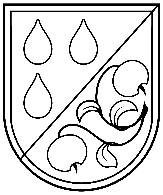     OLAINES NOVADA PAŠVALDĪBAS DOME                        Zemgales iela 33, Olaine, Olaines novads, LV-2114, tālrunis 67964333                                                       e-pasts: pasts@olaine.lv, www.olaine.lvDOMES SĒDES PROTOKOLS2023.gada 27.septembrī								Nr.10Zemgales ielā 33, Olainē, Olaines nov.Kārtējā atklātā domes sēde:izsludināta 2023.gada 22.septembrī plkst.13.34atklāta 2023.gada 27.septembrī plkst.15.00DARBA KĀRTĪBASēdi vada - domes priekšsēdētājs Andris BERGSSēdi protokolē – priekšsēdētāja biroja administratore Nataļja TROPKINASēdē piedalās 10 deputāti: Oļegs Novodvorskis, Andris Bergs,  Kristaps Kauliņš, Inta Purviņa, Ināra Brence, Aleksandrs Geržatovičs, Nikolajs Miļkevičs, Līga Gulbe, Andris Vurčs, Māris VanagsSēdē nepiedalās 5 deputāti:   Jānis Kuzmins – ārpus Latvijas				Deniss Ļebedevs  – komandējums				Armands Znotiņš – ārpus Latvijas				Aleksandrs Čmiļs – atvaļinājums				Jānis Precinieks – ārpus LatvijasPiedalās: izpilddirektors Ģirts Batrags bāriņtiesas priekšsēdētāja Irēna Vilnerepašvaldības policijas priekšnieks Ervīns Siliņš būvvaldes vadītāja un galvenā arhitekte Santa Rasa-Daukšep/a “Olaines sociālais dienests” direktore  Anda Liepiņapriekšsēdētāja biroja administratore Nataļja Tropkinadatorsistēmu un datortīklu administrators Jānis Salenieks īpašuma un juridiskās nodaļas vadītājas vietniece Janīna Krūmiņaīpašuma un juridiskās nodaļas juriste Agnese Melnieceattīstības nodaļas vadītāja Elīna Grūbafinanšu un grāmatvedības nodaļas vadītāja Inga Balodeizglītības un kultūras nodaļas vadītājs Andris JokstsOlaines Kultūras centra direktora p. i. Baiba  MiezīteJaunolaines Kultūras nama vadītāja Rūta Bergmanefotogrāfs Intars ŠupiņšOPII “Magonīte” vadītāja Jeļena Kalviša OPII “Magonīte” pavāre Jūlija PekaSēdes norise tiek fiksēta videoierakstā.1.p.Olaines novada pašvaldības nodaļu un pārējo struktūrvienību informācija par paveiktajiem darbiem, pieņemto domes lēmumu un budžeta izpildes gaituTiek dots vārds: Andrim Bergam, Ervīnam Siliņam, Irēnai Vilnerei, Ģirtam Batragam, Kristapam Kauliņam, Ingai Balodei, Līgai Gulbei, Aleksandram Geržatovičs, Elīnai GrūbaiPieņemt zināšanai informāciju par:Olaines novada pašvaldības paveiktajiem darbiem, budžeta izpildi, iepirkumu plānu un tā izpildi,  Ukrainas civiliedzīvotājiem Olaines novadā.Domes priekšsēdētājs A.Bergs ierosina ierakstīt protokolā deputāta K.Kauliņa priekšlikumu: Uzdot Olaines 1.vidusskolai un Olaines 2.vidusskolai nākamajā Sociālo, izglītības un kultūras jautājumu komitejā (2023.gada 11.oktobrī) sniegt informāciju par attālināto mācību organizēšanas un īstenošanas kārtību Olaines novada skolās, kā arī izvērtējumu attālinātajām mācībām, kuras ieplānotas 2023.gada 29.septembrī. 2.p.Par Olaines novada pašvaldības apbalvojumu piešķiršanu2.1.p.Par Olaines novada pašvaldības apbalvojuma piešķiršanu Olaines pirmsskolas izglītības iestādes „Magonīte” pavāreiTiek dots vārds: Andrim Bergam, Līgai Gulbeiatklāti balsojot ar 9 balsīm par – O.Novodvorskis, A.Bergs,  K.Kauliņš, I.Purviņa, I.Brence, A.Geržatovičs, N.Miļkevičs, L.Gulbe, A.Vurčs, pret nav, atturas nav, dome nolemj: Piešķirt Olaines novada pašvaldības apbalvojumu – Atzinības rakstu Olaines pirmsskolas izglītības iestādes „Magonīte” pavārei Jūlijai Pekai par profesionālu, apzinīgu un ilggadēju darbu Olaines novadā.Pilnvarot domes priekšsēdētāju Andri Bergu pasniegt Jūlijai Pekai Atzinības rakstu.Lēmums pievienots sēdes protokola pielikumā uz 1 lapas.2.2.p.Par Olaines novada pašvaldības apbalvojuma piešķiršanu Olaines Kultūras centra Olaines Kultūras nama bērnu vokālā ansambļa "Fantāzija", Olaines Kultūras nama vokālā ansambļa "Ivuški" un Jaunolaines Kultūras nama bērnu vokālā ansambļa “Spārītes” vadītājaiTiek dots vārds: Andrim Bergam, Līgai Gulbeiatklāti balsojot ar 9 balsīm par – O.Novodvorskis, A.Bergs,  K.Kauliņš, I.Purviņa, I.Brence, A.Geržatovičs, N.Miļkevičs, L.Gulbe, A.Vurčs, pret nav, atturas nav, dome nolemj: Piešķirt Olaines novada pašvaldības apbalvojumu – Atzinības rakstu Olaines Kultūras centra Olaines Kultūras nama bērnu vokālā ansambļa "Fantāzija", Olaines Kultūras nama vokālā ansambļa "Ivuški" un Jaunolaines Kultūras nama bērnu vokālā ansambļa “Spārītes” vadītājai Olgai Zujevičai par profesionālu, apzinīgu un ilggadēju darbu Olaines novadā.Pilnvarot domes priekšsēdētāju Andri Bergu pasniegt Olgai Zujevičai Atzinības rakstu.Lēmums pievienots sēdes protokola pielikumā uz 1 lapas.2.3.p.Par Olaines novada pašvaldības apbalvojuma piešķiršanu Olaines Kultūras centra Olaines Kultūras nama bērnu deju kolektīva "Oļi" vadītājamTiek dots vārds: Andrim Bergam, Līgai Gulbeiatklāti balsojot ar 9 balsīm par – O.Novodvorskis, A.Bergs,  K.Kauliņš, I.Purviņa, I.Brence, A.Geržatovičs, N.Miļkevičs, L.Gulbe, A.Vurčs, pret nav, atturas nav, dome nolemj: 1. Piešķirt Olaines novada pašvaldības apbalvojumu – Atzinības rakstu Olaines Kultūras centra Olaines Kultūras nama bērnu deju kolektīva "Oļi" vadītājam Jānim Preciniekam par profesionālu, apzinīgu un ilggadēju darbu Olaines novadā.2. Pilnvarot domes priekšsēdētāju Andri Bergu pasniegt Jānim Preciniekam Atzinības rakstu.Lēmums pievienots sēdes protokola pielikumā uz 1 lapas.3.p.Par Rūtas Bergmanes iecelšanu Olaines Kultūras centra direktora amatāTiek dots vārds: Andrim Bergam, Ģirtam Batragam, Rūtai Bergmaneiatklāti balsojot ar 9 balsīm par – O.Novodvorskis, A.Bergs,  K.Kauliņš, I.Purviņa, I.Brence, A.Geržatovičs, N.Miļkevičs, L.Gulbe, A.Vurčs, pret nav, atturas nav, dome nolemj:Iecelt Rūtu Bergmani, personas kods_, Olaines Kultūras centra direktora amatā no 2023. gada  2.oktobra.Noteikt Olaines Kultūras centra direktorei Rūtai Bergmanei darba samaksu (mēnešalgu) 1811.00 EUR.Atbrīvot Baibu Miezīti (personas kods_) no Olaines Kultūras centra direktora pienākumu izpildītāja amata 2023.gada 29.septembrī (pēdējā darbadiena).Pilnvarot pašvaldības izpilddirektoru noslēgt darba  ar Rūtu Bergmani.Lēmumu var pārsūdzēt Administratīvajā rajona tiesā (Baldones ielā 1A, Rīgā,  LV-1007) viena mēneša laikā no tā spēkā stāšanās.Lēmums (administratīvais akts) pievienots sēdes protokola pielikumā uz 1 lapas.4.p. Par gatavību 2023./2024.mācību gadam4.1.p.Par Olaines pirmsskolas izglītības iestāžu „Zīle”, „Magonīte”, „Dzērvenīte”, “Ābelīte” un “Čiekuriņš” gatavību 2023./2024.mācību gadamTiek dots vārds: Andrim Bergam, Līgai Gulbeiatklāti balsojot ar 9 balsīm par – O.Novodvorskis, A.Bergs,  K.Kauliņš, I.Purviņa, I.Brence, A.Geržatovičs, N.Miļkevičs, L.Gulbe, A.Vurčs, pret nav, atturas nav, dome nolemj:Pieņemt zināšanai Olaines pirmsskolas izglītības iestādes „Zīle” vadītājas, Olaines pirmsskolas izglītības iestādes „Magonīte” vadītājas, Olaines pirmsskolas izglītības iestādes „Dzērvenīte” vadītājas, Olaines pirmsskolas izglītības iestādes „Ābelīte” vadītājas un Olaines pirmsskolas izglītības iestādes „Čiekuriņš” vadītājas ziņojumus par iestāžu gatavību 2023./2024. mācību gadam.Lēmums pievienots sēdes protokola pielikumā uz 1 lapas.Deputāts Kristaps Kauliņš nepiedalās sēdē.4.2.p.Par Olaines 1. un 2. vidusskolas un Olaines Mūzikas un mākslas skolas gatavību 2023./2024. mācību gadamTiek dots vārds: Andrim Bergam, Līgai Gulbei, Aleksandram Geržatovičam atklāti balsojot ar 8 balsīm par – O.Novodvorskis, A.Bergs,  I.Purviņa, I.Brence, A.Geržatovičs, N.Miļkevičs, L.Gulbe, A.Vurčs, pret nav, atturas nav, dome nolemj:Pieņemt zināšanai Olaines 1.vidusskolas direktora, Olaines 2.vidusskolas direktores un Olaines Mūzikas un mākslas skolas direktora ziņojumus par skolu gatavību 2023./2024. mācību gadam.Lēmums pievienots sēdes protokola pielikumā uz 1 lapas.4.3.p.Par Rīgas Tehniskās universitātes Olaines Tehnoloģiju koledžas gatavību 2023./2024. mācību gadamTiek dots vārds: Andrim Bergam, Līgai Gulbeiatklāti balsojot ar 8 balsīm par – O.Novodvorskis, A.Bergs, I.Purviņa, I.Brence, A.Geržatovičs, N.Miļkevičs, L.Gulbe, A.Vurčs, pret nav, atturas nav, dome nolemj:Pieņemt zināšanai RTU Olaines Tehnoloģiju koledžas direktora p.i. ziņojumu par izglītības iestādes gatavību 2023./2024. mācību gadam.Lēmums pievienots sēdes protokola pielikumā uz 1 lapas.Deputāts Kristaps Kauliņš piedalās domes sēdē.	5.p.Par viena izglītojamā uzturēšanas izmaksām Olaines novada pašvaldības pirmsskolas izglītības iestādēs un vispārējās izglītības iestādēsTiek dots vārds: Andrim Bergam        atklāti balsojot ar 9 balsīm par – O.Novodvorskis, A.Bergs,  K.Kauliņš, I.Purviņa, I.Brence, A.Geržatovičs, N.Miļkevičs, L.Gulbe, A.Vurčs, pret nav, atturas nav, dome nolemj:Apstiprināt viena izglītojamā uzturēšanas izmaksas 2023.gadā Olaines novada pašvaldības izglītības iestādēs (izdevumu tāme pielikumā):Olaines pirmsskolas izglītības iestādē “Zīle” – EUR 362,38 mēnesī,Olaines pirmsskolas izglītības iestādē “Dzērvenīte” – EUR 427,09 mēnesī,Olaines pirmsskolas izglītības iestādē „Magonīte” – EUR 338,42 mēnesī,Olaines pirmsskolas izglītības iestādē „Ābelīte” – EUR 549,12 mēnesī,Olaines 1.vidusskolā – EUR 88,04 mēnesī,Olaines 2.vidusskolā – EUR 93,44 mēnesī.Uzdot pašvaldības izpilddirektora vietniecei noslēgt līgumus par pašvaldību savstarpējo norēķinu kārtību par izglītības iestāžu sniegtajiem pakalpojumiem ar citām pašvaldībām, kuru administratīvajā teritorijā deklarētie izglītojamie apmeklē Olaines novada pašvaldības izglītības iestādēs.Lēmums pievienots sēdes protokola pielikumā uz 1 lapas.6.p.Par Olaines novada konkursu “Jauniešu gada balva”Tiek dots vārds: Andrim Bergam      atklāti balsojot ar 9 balsīm par – O.Novodvorskis, A.Bergs,  K.Kauliņš, I.Purviņa, I.Brence, A.Geržatovičs, N.Miļkevičs, L.Gulbe, A.Vurčs, pret nav, atturas nav, dome nolemj:Apstiprināt nolikumu Nr.NOL7/2023 “Olaines novada konkursa „Jauniešu gada balva” nolikums” (pielikumā).Uzdot jaunatnes lietu speciālistam organizēt Olaines novada konkursa “Jauniešu gada balva” norisi. Lēmums pievienots sēdes protokola pielikumā uz 1 lapas.7.p.Par Olaines novada pašvaldības līdzdalības budžeta projektu konkursa nolikuma apstiprināšanuTiek dots vārds: Andrim Bergamatklāti balsojot ar 9 balsīm par – O.Novodvorskis, A.Bergs,  K.Kauliņš, I.Purviņa, I.Brence, A.Geržatovičs, N.Miļkevičs, L.Gulbe, A.Vurčs, pret nav, atturas nav, dome nolemj: Apstiprināt nolikumu Nr.NOL8/2023 “Olaines novada pašvaldības līdzdalības budžeta projektu konkursa nolikums” (pielikumā).Uzdot Olaines novada pašvaldības izpilddirektoram kontrolēt lēmuma izpildi.Lēmums pievienots sēdes protokola pielikumā uz 1 lapas.8.p.Par grozījumu Olaines novada domes 2022.gada 21.decembra sēdes lēmumā “Par stipendiju piešķiršanas komisijas izveidošanu un nolikuma apstiprināšanu” (17.prot., 8.p.)Tiek dots vārds: Andrim Bergam, Līgai Gulbeiatklāti balsojot ar 9 balsīm par – O.Novodvorskis, A.Bergs,  K.Kauliņš, I.Purviņa, I.Brence, A.Geržatovičs, N.Miļkevičs, L.Gulbe, A.Vurčs, pret nav, atturas nav, dome nolemj:Grozīt Olaines novada domes 2022.gada 21.decembra sēdes lēmuma “Par stipendiju piešķiršanas komisijas izveidošanu un nolikuma apstiprināšanu” (17.prot., 8.p.) 1.punkta 1.4. apakšpunktu, aizstājot vārdus “Inga Seļuka” ar vārdiem “Elita Kalnbērza”.  Lēmums stājas spēkā 2023.gada 27.septembrī.Lēmums pievienots sēdes protokola pielikumā uz 1 lapas.Deputāts Oļegs Novodvorskis nepiedalās sēdē.9.p.Par stipendiju piešķiršanu studējošiem studentiemTiek dots vārds: Andrim Bergam, Andrim Jokstamatklāti balsojot ar 8 balsīm par – A.Bergs,  K.Kauliņš, I.Purviņa, I.Brence, A.Geržatovičs, N.Miļkevičs, L.Gulbe, A.Vurčs, pret nav, atturas nav, dome nolemj:Piešķirt stipendiju 50% apmērā no valstī noteiktās minimālās darba algas no Olaines novada pašvaldības pamatbudžeta izdevumu sadaļas (Izdevumi brīvprātīgo iniciatīvu izpildei (EKK 6423)): N G, personas kods_, (Latvijas Universitātes profesionālās augstākās izglītības bakalaura studiju programmas “Skolotājs” apakšprogrammas "Vācu valodas skolotājs" studentei);A J L, personas kods_, (Rīgas Stradiņa universitātes Komunikācijas fakultātes akadēmiskā bakalaura studiju programmas "Psiholoģija" studentei).Uzdot pašvaldības izpilddirektoram noslēgt līgumu par stipendijas piešķiršanu ar: N G; A J L.Lēmuma pilns teksts nav publiski pieejams, jo satur ierobežotas pieejamības informāciju par fizisko personu, kas aizsargāta saskaņā ar Eiropas Parlamenta un Padomes regulas Nr.2016/679 par fizisku personu aizsardzību attiecībā uz personas datu apstrādi un šādu datu brīvu apriti un ar ko atceļ Direktīvu 95/46/EK (Vispārīgā datu aizsardzības regula). Saskaņā ar Informācijas atklātības likuma 5.panta otrās daļas 4.punktu, lēmumā norādītie personas dati uzskatāmi par ierobežotas pieejamības informāciju.Lēmums pievienots sēdes protokola pielikumā uz 1 lapas.Deputāts Oļegs Novodvorskis piedalās sēdē.10.p.Par biedrības “VeVi” projekta “Projekts VII daļa Vidagas iela 20, Jaunolaine” finansējumu Tiek dots vārds: Andrim Bergamatklāti balsojot ar 9 balsīm par – O.Novodvorskis, A.Bergs,  K.Kauliņš, I.Purviņa, I.Brence, A.Geržatovičs, N.Miļkevičs, L.Gulbe, A.Vurčs, pret nav, atturas nav, dome nolemj:Atbalstīt biedrības “VeVi” (reģistrācijas Nr.40008264552) projektu “Projekts VII daļa Vidagas iela 20, Jaunolaine” par kopējo projekta summu EUR 14 059.82 ar finansējumu EUR 9688.07 (deviņi tūkstoši seši simti astoņdesmit astoņi  euro un 7 centi) no Olaines novada pašvaldības pamatbudžeta izdevumu sadaļas                   06.200 “Teritoriju attīstība” (EEK 3263). Uzdot:pašvaldības izpilddirektoram noslēgt līgumu ar biedrību “VeVi” par  lēmuma 1.punktā noteiktā projekta finansēšanu;Noteikt, ja biedrība “VeVi” līdz 2023.gada 15.decembrim pašvaldībā nav iesniegusi līguma par biedrības “VeVi” projekta “Projekts VII daļa Vidagas iela 20, Jaunolaine” finansēšanu 4.1.1. un 4.1.2.apakšpunktā noteiktos dokumentus, šis lēmums zaudē savu spēku.Lēmums pievienots sēdes protokola pielikumā uz 2 lapām.11.p.Par noteikumu apstiprināšanu11.1.p.Par Olaines novada pašvaldības personas datu apstrādes noteikumiemTiek dots vārds: Andrim Bergamatklāti balsojot ar 9 balsīm par – O.Novodvorskis, A.Bergs,  K.Kauliņš, I.Purviņa, I.Brence, A.Geržatovičs, N.Miļkevičs, L.Gulbe, A.Vurčs, pret nav, atturas nav, dome nolemj:Apstiprināt noteikumus Nr.NOT2/2023 „Olaines novada pašvaldības personas datu apstrādes noteikumi” (pielikumā). Izveidot Olaines novada pašvaldības Fizisko personu datu aizsardzības pārkāpumu  izmeklēšanas komisiju šādā sastāvā:datu aizsardzības speciālists – Uldis Sīpols (SIA “Datu Aizsardzības    pakalpojumi”, reģistrācijas Nr. 40203086361);izpilddirektora vietniece – Kristīne Matuzone;īpašuma un juridiskās nodaļas juriste – Egita Rolava;kancelejas vadītāja – Biruta Vigupe;informācijas sistēmu administratore – Inguna Vainute;datorsistēmu un datortīklu administrators – Jānis Salenieks.Lēmums pievienots sēdes protokola pielikumā uz 1 lapas.Deputāts Māris Vanags piedalās domes sēdē. 11.2.p.Par pašvaldības nozīmes ceļa vai ielas statusa noteikšanas kārtībuTiek dots vārds: Andrim Bergam, Kristapam Kauliņamatklāti balsojot ar 10 balsīm par – O.Novodvorskis, A.Bergs,  K.Kauliņš, I.Purviņa, I.Brence, A.Geržatovičs, N.Miļkevičs, L.Gulbe, A.Vurčs, M.Vanags, pret nav, atturas nav, dome nolemj:Apstiprināt noteikumus Nr.NOT3/2023 “Pašvaldības nozīmes ceļa vai ielas statusa noteikšanas kārtība” (pielikumā).Uzdot sabiedrisko attiecību speciālistei ievietot noteikumus Nr.NOT3/2023 “Pašvaldības nozīmes ceļa vai ielas statusa noteikšanas kārtība” Olaines novada pašvaldības tīmekļvietnē.Lēmums pievienots sēdes protokola pielikumā uz 1 lapas.12.p.Par saistošo noteikumu apstiprināšanu12.1.p.Par kārtību Olaines novada pašvaldības bērnu rotaļu un sporta laukumosTiek dots vārds: Andrim Bergam, Kristapam Kauliņamatklāti balsojot ar 10 balsīm par – O.Novodvorskis, A.Bergs,  K.Kauliņš, I.Purviņa, I.Brence, A.Geržatovičs, N.Miļkevičs, L.Gulbe, A.Vurčs, M.Vanags, pret nav, atturas nav, dome nolemj:Apstiprināt saistošos noteikumus Nr.SN19/2023 “Par  kārtību Olaines novada pašvaldības bērnu rotaļu un sporta laukumos” (pielikumā).Lēmums pievienots sēdes protokola pielikumā uz 1 lapas.12.2.p.Par alkoholisko dzērienu mazumtirdzniecību novietnēs Olaines novadāTiek dots vārds: Andrim Bergam, Kristapam Kauliņamatklāti balsojot ar 10 balsīm par – O.Novodvorskis, A.Bergs,  K.Kauliņš, I.Purviņa, I.Brence, A.Geržatovičs, N.Miļkevičs, L.Gulbe, A.Vurčs, M.Vanags, pret nav, atturas nav, dome nolemj:Apstiprināt saistošos noteikumus Nr.SN20/2023 “Par alkoholisko dzērienu mazumtirdzniecību novietnēs Olaines novadā” (pielikumā).Lēmums pievienots sēdes protokola pielikumā uz 1 lapas.12.3.p.Par materiālo palīdzību bārenim un bez vecāku gādības palikušam bērnam Olaines novadāTiek dots vārds: Andrim Bergam, Līgai Gulbeiatklāti balsojot ar 10 balsīm par – O.Novodvorskis, A.Bergs,  K.Kauliņš, I.Purviņa, I.Brence, A.Geržatovičs, N.Miļkevičs, L.Gulbe, A.Vurčs, M.Vanags, pret nav, atturas nav, dome nolemj: Apstiprināt saistošos noteikumus Nr.SN21/2023 “Par materiālo palīdzību bārenim un bez vecāku gādības palikušam bērnam Olaines novadā” (pielikumā). Lēmums pievienots sēdes protokola pielikumā uz 1 lapas.13.p.Par Olaines novada ilgtspējīgas attīstības stratēģijas līdz 2040.gadam apstiprināšanuTiek dots vārds: Andrim Bergam, Kristapam Kauliņamatklāti balsojot ar 10 balsīm par – O.Novodvorskis, A.Bergs,  K.Kauliņš, I.Purviņa, I.Brence, A.Geržatovičs, N.Miļkevičs, L.Gulbe, A.Vurčs, M.Vanags, pret nav, atturas nav, dome nolemj:Apstiprināt Olaines novada ilgtspējīgas attīstības stratēģiju līdz 2040.gadam (pielikumā).Lēmumu “Par Olaines novada ilgtspējīgas attīstības stratēģijas līdz 2040.gadam apstiprināšanu” ievietot:2.1. Teritorijas attīstības plānošanas informācijas sistēmā (TAPIS);2.2. Olaines novada pašvaldības tīmekļvietnē www.olaine.lv, pašvaldības sociālajos tīklos un publicēt pašvaldības informatīvajā izdevumā “Olaines Domes Vēstis”. Uzdot pašvaldības attīstības nodaļas vadītājai kontrolēt lēmuma izpildi.Lēmums pievienots sēdes protokola pielikumā uz 1 lapas.14.p.Par Olaines novada attīstības programmas līdz 2028.gadam un Vides pārskata apstiprināšanuTiek dots vārds: Andrim Bergam, Kristapam Kauliņamatklāti balsojot ar 10 balsīm par – O.Novodvorskis, A.Bergs,  K.Kauliņš, I.Purviņa, I.Brence, A.Geržatovičs, N.Miļkevičs, L.Gulbe, A.Vurčs, M.Vanags, pret nav, atturas nav, dome nolemj:1. Apstiprināt Olaines novada attīstības programmu līdz 2028.gadam (1.pielikums) ar tās sastāvā esošo Rīcības plānu (2.pielikums), Investīciju plānu (3.pielikums) un Vides pārskatu (4.pielikums).2. Lēmumu “Par Olaines novada attīstības programmas līdz 2028.gadam projekta  un Vides pārskata apstiprināšanu”:2.1. piecu darbadienu laikā pēc tā spēkā stāšanās ievietot Teritorijas attīstības plānošanas informācijas sistēmā (TAPIS);ievietot Olaines novada pašvaldības tīmekļvietnē www.olaine.lv, pašvaldības sociālajos tīklos un publicēt pašvaldības informatīvajā izdevumā “Olaines Domes Vēstis”.Uzdot  pašvaldības attīstības nodaļas vadītājai kontrolēt lēmuma izpildi.Pielikumi:Olaines novada attīstības programma līdz 2028.gadam. Stratēģiskā daļa;Olaines novada attīstības programma līdz 2028.gadam. Rīcības plāns;Olaines novada attīstības programma līdz 2028. gadam. Investīciju plāns 2023.-2026. gadam;Olaines novada attīstības programmas līdz 2028.gadam Vides pārskats; Olaines novada attīstības programmas līdz 2028.gadam esošās situācijas raksturojums;Uzraudzības kārtība.Lēmums pievienots sēdes protokola pielikumā uz 1 lapas.15.p.Par Olaines novada pašvaldības nekustamā īpašuma (zemes) atsavināšanu elektroniskā  izsolēTiek dots vārds: Andrim Bergamatklāti balsojot ar 10 balsīm par – O.Novodvorskis, A.Bergs,  K.Kauliņš, I.Purviņa, I.Brence, A.Geržatovičs, N.Miļkevičs, L.Gulbe, A.Vurčs, M.Vanags, pret nav, atturas nav, dome nolemj:Atsavināt publiskā elektroniskā izsolē ar augšupejošu soli Olaines novada pašvaldībai piederošus nekustamos īpašumus (zemesgabalus) un noteikt - atsavināšanas nosacīto cenu (sākumcenu), atsavināšanas izsoles soli, atsavināšanas nodrošinājumu, un apstiprināt izsoles noteikumus (pielikumā):Izveidot lēmuma 1.punktā noteiktā publiskā elektroniskā izsolē atsavināmā nekustamā īpašuma (zemesgabala) atsavināšanas komisiju izsoles organizēšanai un nodrošināšanai šādā sastāvā:Komisijas priekšsēdētājs: Ģ.Batrags – pašvaldības izpilddirektors;Komisijas locekļi: 	I.Čepule – īpašuma un juridiskās nodaļas vadītāja;E.Rolava – īpašuma un juridiskās nodaļas juriste;I.Celma – īpašuma un juridiskās nodaļas speciāliste nekustamo   īpašumu pārvaldīšanā;	A.Lagutinska - īpašuma un juridiskās nodaļas speciāliste.3. Uzdot sabiedrisko attiecību speciālistei ievietot sludinājumu par lēmuma 1.punktā noteikto atsavināmo nekustamo īpašumu (zemesgabalu)  atsavināšanu – Olaines novada pašvaldības interneta tīmekļvietnē un Facebook, pašvaldības informatīvajā izdevumā „Olaines Domes Vēstis” un izvietot uz pašvaldības informācijas stenda (Zemgales iela 33, Olaine).4.  Lēmums stājas spēkā ar tā pieņemšanas brīdi.Lēmums pievienots sēdes protokola pielikumā uz 3 lapām.16.p.Par zemesgabala atsavināšanu, pirkuma maksa apstiprināšanu un pirkuma līguma noslēgšanu16.1.p.Par zemesgabala dārzkopības sabiedrībā „VEF-Baloži Nr.591A” (Medemciemā) atsavināšanu, pirkuma maksas apstiprināšanu un pirkuma līguma noslēgšanu ar pierobežniekuTiek dots vārds: Andrim Bergamatklāti balsojot ar 10 balsīm par – O.Novodvorskis, A.Bergs,  K.Kauliņš, I.Purviņa, I.Brence, A.Geržatovičs, N.Miļkevičs, L.Gulbe, A.Vurčs, M.Vanags, pret nav, atturas nav, dome nolemj:Atsavināt zemesgabalu dārzkopības sabiedrībā „VEF-Baloži Nr.591A”, Medemciemā, Olaines pagastā, Olaines novadā, kadastra apzīmējums 8080  002 2281, 0.0092 ha platībā, adrese: Zalves iela 5A, Medemciems, Olaines pag., Olaines nov.  (kadastra numurs 8080 002 2431) pierobežniekam R K, personas kods_.Apstiprināt lēmuma 1.punktā atsavināmā zemesgabala pārdošanas cenu EUR 1120.00 (viens tūkstotis viens simts divdesmit  euro 00 centi).   Noteikt R K maksāšanas un pirkuma līguma noslēgšanas termiņu – līdz 2023.gada 27.novembrim (rekvizīti: Olaines novada pašvaldība, reģistrācijas Nr.90000024332, AS „Swedbank”, konts LV82HABA0551020841125, mērķis: par zemesgabala „VEF-Baloži Nr.591A”, Medemciemā (Zalves iela 5A),   atsavināšanu).Uzdot Īpašuma un juridiskajai nodaļai sagatavot pirkuma līgumu par nekustamā īpašuma - zemesgabala dārzkopības sabiedrībā „VEF-Baloži Nr.591A”, Medemciemā, Olaines pagastā, Olaines novadā, kadastra apzīmējums 8080  002 2281, 0.0092 ha platībā, adrese: Zalves iela 5A, Medemciems, Olaines pag., Olaines nov.  (kadastra numurs 8080 002 2431) atsavināšanu, zemesgabala nodošanas aktu un nostiprinājuma lūgumu.Pilnvarot domes priekšsēdētāju vai priekšsēdētāja pirmo vietnieci parakstīt pirkuma līgumu un nodošanas aktu ar  R K.Noteikt, ja līdz 2023.gada 27.novembrim (ieskaitot) nav izpildīts lēmuma 3.punktā noteiktais pilnā apmērā, šis lēmums zaudē spēku.Lēmumu var pārsūdzēt Administratīvajā rajona tiesā Rīgas tiesu namā Baldones ielā 1A, Rīgā, LV-1007, viena mēneša laikā no lēmuma spēkā stāšanās dienas.Lēmuma pilns teksts nav publiski pieejams, jo satur ierobežotas pieejamības informāciju par fizisko personu, kas aizsargāta saskaņā ar Eiropas Parlamenta un Padomes regulas Nr.2016/679 par fizisku personu aizsardzību attiecībā uz personas datu apstrādi un šādu datu brīvu apriti un ar ko atceļ Direktīvu 95/46/EK (Vispārīgā datu aizsardzības regula). Saskaņā ar Informācijas atklātības likuma 5.panta otrās daļas 4.punktu, lēmumā norādītie personas dati uzskatāmi par ierobežotas pieejamības informāciju.Lēmums (administratīvais akts) pievienots sēdes protokola pielikumā uz 2 lapām.16.2.p.Par zemesgabala Pionieru ielā 83 (Jaunolainē) atsavināšanu, pirkuma maksas apstiprināšanu un pirkuma līguma noslēgšanu ar zemes nomniekuTiek dots vārds: Andrim Bergamatklāti balsojot ar 10 balsīm par – O.Novodvorskis, A.Bergs,  K.Kauliņš, I.Purviņa, I.Brence, A.Geržatovičs, N.Miļkevičs, L.Gulbe, A.Vurčs, M.Vanags, pret nav, atturas nav, dome nolemj:Piekrist atsavināt zemes nomniekam A L, personas kods_, par brīvu cenu zemesgabalu Pionieru ielā 83, Jaunolainē, Olaines pagastā, Olaines novadā, kadastra apzīmējums 8080 008 0293,  0.2826 ha platībā (kadastra numurs 8080 008 0293).Apstiprināt lēmuma 1.punktā atsavināmā zemesgabala pārdošanas cenu EUR 18460.00 (astoņpadsmit tūkstoši četri simti sešdesmit  euro 00 centi). Noteikt A L maksāšanas un pirkuma līguma noslēgšanas termiņu – līdz 2023.gada 27.novembrim (rekvizīti: Olaines novada pašvaldība, reģistrācijas Nr.90000024332,   AS „Swedbank”, konts LV82HABA0551020841125, mērķis: par zemesgabala Pionieru ielā 83, Jaunolainē atsavināšanu).Uzdot Īpašuma un juridiskajai nodaļai sagatavot pirkuma līgumu, zemesgabala nodošanas aktu un nostiprinājuma lūgumu par nekustamā īpašuma - zemesgabala Pionieru ielā 83, Jaunolainē, Olaines pagastā, Olaines novadā, kadastra apzīmējums 8080 008 0293,  0.2826 ha platībā (kadastra numurs 8080 008 0293) atsavināšanu.Pilnvarot domes priekšsēdētāju vai priekšsēdētāja pirmo vietnieci parakstīt pirkuma līgumu un nodošanas aktu ar A L.Noteikt, ja līdz 2023.gada 27.novembrim (ieskaitot) nav izpildīts lēmuma 3.punktā noteiktais pilnā apmērā, šis lēmums zaudē spēku.Lēmumu var pārsūdzēt Administratīvajā rajona tiesā Rīgas tiesu namā Baldones            ielā 1A, Rīgā, LV-1007, viena mēneša laikā no lēmuma spēkā stāšanās dienas.Lēmuma pilns teksts nav publiski pieejams, jo satur ierobežotas pieejamības informāciju par fizisko personu, kas aizsargāta saskaņā ar Eiropas Parlamenta un Padomes regulas Nr.2016/679 par fizisku personu aizsardzību attiecībā uz personas datu apstrādi un šādu datu brīvu apriti un ar ko atceļ Direktīvu 95/46/EK (Vispārīgā datu aizsardzības regula). Saskaņā ar Informācijas atklātības likuma 5.panta otrās daļas 4.punktu, lēmumā norādītie personas dati uzskatāmi par ierobežotas pieejamības informāciju.Lēmums (administratīvais akts) pievienots sēdes protokola pielikumā uz 2 lapām.17.p.Par dzīvokļa īpašuma Parka ielā 1-24 (Olainē) atsavināšanuTiek dots vārds: Andrim Bergamatklāti balsojot ar 10 balsīm par – O.Novodvorskis, A.Bergs,  K.Kauliņš, I.Purviņa, I.Brence, A.Geržatovičs, N.Miļkevičs, L.Gulbe, A.Vurčs, M.Vanags, pret nav, atturas nav,  dome nolemj:Atļaut atsavināt dzīvokli Parka ielā 1-24, Olainē, Olaines novadā, dzīvokļa īrniekam            S P, personas kods_, un uzdot Īpašuma un juridiskajai nodaļai:veikt nepieciešamās darbības dzīvokļa ierakstīšanai zemesgrāmatā uz pašvaldības vārda (dzīvokļa kadastrālās uzmērīšanas dokumentu pasūtīšana, saņemšana un dzīvokļa īpašuma tiesību ierakstīšana zemesgrāmatā);pasūtīt un saņemt sertificēta vērtētāja dzīvokļa novērtējumu; pēc lēmuma 1.1. un 1.2.apakšpunktā noteiktā izpildes, iesniegt Finanšu komitejā domes lēmuma projektu par dzīvokļa pirkuma līguma slēgšanu.Noteikt, ka dzīvokļa Parka ielā 1-24, Olainē, Olaines novadā, atsavināšanas ierosinātājai S P: jānoslēdz notariāli apliecināta vienošanās ar S P, personas kods_, un N P, personas kods_, par dzīvokļa Parka  ielā 1-24, Olainē, Olaines novadā, iegūšanu īpašumā, ne vēlāk kā mēneša laikā no šī lēmuma pieņemšanas; jāiesniedz lēmuma 2.1.apakšpunktā noteiktā vienošanās pašvaldībā.Lēmuma pilns teksts nav publiski pieejams, jo satur ierobežotas pieejamības informāciju par fizisko personu, kas aizsargāta saskaņā ar Eiropas Parlamenta un Padomes regulas Nr.2016/679 par fizisku personu aizsardzību attiecībā uz personas datu apstrādi un šādu datu brīvu apriti un ar ko atceļ Direktīvu 95/46/EK (Vispārīgā datu aizsardzības regula). Saskaņā ar Informācijas atklātības likuma 5.panta otrās daļas 4.punktu, lēmumā norādītie personas dati uzskatāmi par ierobežotas pieejamības informāciju.Lēmums pievienots sēdes protokola pielikumā uz 2 lapām.18.p.Par atsavināto nekustamo īpašumu izslēgšanu no Olaines novada pašvaldības bilancesTiek dots vārds: Andrim Bergamatklāti balsojot ar 10 balsīm par – O.Novodvorskis, A.Bergs,  K.Kauliņš, I.Purviņa, I.Brence, A.Geržatovičs, N.Miļkevičs, L.Gulbe, A.Vurčs, M.Vanags, pret nav, atturas nav, dome nolemj:Uzdot Finanšu un grāmatvedības nodaļai izslēgt no Olaines novada pašvaldības bilances (ar uzskaitē iekļauto bilances vērtību) nekustamo īpašumu:  zemesgabalu dārzkopības sabiedrībā “Ezītis” Nr.223, Ezītī, Olaines pagastā, Olaines novadā, kadastra apzīmējums 8080 012 0345, 0.0288 ha platībā (kadastra numurs 8080 012 0345);zemesgabalu dārzkopības sabiedrībā „Ezītis” Nr.224, Ezītī, Olaines pagastā, Olaines novadā, kadastra apzīmējums 8080 012 0346, 0.0650 ha platībā (kadastra numurs 8080 012 0346);zemesgabalu dārzkopības sabiedrībā “Tulpe” Nr.163, Rājumi, Olaines pagasts, Olaines novads, kadastra apzīmējums 80800150509, 0.0628 ha platībā (kadastra numurs 8080 015 0509);zemesgabalu dārzkopības sabiedrībā „Bērziņi” Nr.187, Rājumos, Olaines pagastā, Olaines novadā, kadastra apzīmējums 8080 015 0263,  0.0616 ha platībā (kadastra numurs 8080 015 0263);zemesgabalu dārzkopības sabiedrībā “Gavana” Nr.62, Stīpniekos, Olaines pagastā, Olaines novadā, kadastra apzīmējums 8080 019 0099, 0.0630 ha platībā  (kadastra numurs 8080 019 0099);zemesgabalu “Circeņi”, Grēnes, Olaines pagasts, Olaines novads, kadastra apzīmējums 8080 003 0564, 0.6403 ha platībā  (kadastra numurs  8080 003 0564);dzīvokli  Stacijas iela 40 - 8, Olainē, Olaines novadā  (kadastra numurs 8009 900 5141);zemesgabalu dārzkopības sabiedrībā “Zīles” Nr.148, Vaivados, Olaines pagastā, Olaines novadā, kadastra apzīmējums 8080 016 0395, 0.0592 ha platībā (kadastra numurs 8080 016 0395).  Lēmums pievienots sēdes protokola pielikumā uz 1 lapas.19.p.Par starpgabala dārzkopības sabiedrībā “Ežupe”  Nr.117A (Jāņupē) atsavināšanu, pirkuma maksas apstiprināšanu un pirkuma līguma noslēgšanu ar pierobežniekuTiek dots vārds: Andrim Bergamatklāti balsojot ar 10 balsīm par – O.Novodvorskis, A.Bergs,  K.Kauliņš, I.Purviņa, I.Brence, A.Geržatovičs, N.Miļkevičs, L.Gulbe, A.Vurčs, M.Vanags, pret nav, atturas nav,  dome nolemj:1.	Atsavināt starpgabalu dārzkopības sabiedrībā “Ežupe” Nr.117A, Jāņupē, Olaines pagastā, Olaines novadā, kadastra apzīmējums 8080 020 1308, 0.0296 ha platībā (kadastra numurs 8080 020 1310) pierobežniekam – V K, personas kods_.2.	Apstiprināt lēmuma 1.punktā atsavināmā zemesgabala pārdošanas cenu EUR 1560.00 (viens tūkstotis pieci simti sešdesmit euro 00 centi).   3.	Noteikt V K maksāšanas un pirkuma līguma noslēgšanas termiņu – līdz 2023.gada 27.novembrim (rekvizīti: Olaines novada pašvaldība, reģistrācijas Nr.90000024332,           AS „Swedbank”, konts LV82HABA0551020841125, mērķis: par starpgabala dārzkopības sabiedrībā “Ežupe” Nr.117A  (Jāņupē) atsavināšanu).4.	Uzdot Īpašuma un juridiskajai nodaļai sagatavot pirkuma līgumu par lēmuma 1.punktā noteiktā nekustamā īpašuma atsavināšanu, nodošanas aktu un nostiprinājuma lūgumu.5.	Pilnvarot domes priekšsēdētāju vai priekšsēdētāja pirmo vietnieci parakstīt pirkuma līgumu un nodošanas aktu ar V K.6.	Noteikt, ja līdz 2023.gada 27.novembrim (ieskaitot) nav izpildīts lēmuma 3.punktā noteiktais pilnā apmērā, šis lēmums zaudē spēku.7.	Lēmumu var pārsūdzēt Administratīvajā rajona tiesā Rīgas tiesu namā Baldones ielā 1A, Rīgā, LV-1007, viena mēneša laikā no šī lēmuma spēkā stāšanās dienas.Lēmuma pilns teksts nav publiski pieejams, jo satur ierobežotas pieejamības informāciju par fizisko personu, kas aizsargāta saskaņā ar Eiropas Parlamenta un Padomes regulas Nr.2016/679 par fizisku personu aizsardzību attiecībā uz personas datu apstrādi un šādu datu brīvu apriti un ar ko atceļ Direktīvu 95/46/EK (Vispārīgā datu aizsardzības regula). Saskaņā ar Informācijas atklātības likuma 5.panta otrās daļas 4.punktu, lēmumā norādītie personas dati uzskatāmi par ierobežotas pieejamības informāciju.Lēmums (administratīvais akts) pievienots sēdes protokola pielikumā uz 2 lapām.20.p.Par nekustamā īpašuma Bauskas iela (Grēnēs) pieņemšanu bez atlīdzībasOlaines novada pašvaldības īpašumāTiek dots vārds: Andrim Bergam atklāti balsojot ar 10 balsīm par – O.Novodvorskis, A.Bergs,  K.Kauliņš, I.Purviņa, I.Brence, A.Geržatovičs, N.Miļkevičs, L.Gulbe, A.Vurčs, M.Vanags, pret nav, atturas nav, dome nolemj:Pieņemt no sabiedrības ar ierobežotu atbildību “P140” (reģistrācijas                              Nr. 40203326420) Olaines novada pašvaldības īpašumā bez atlīdzības  sabiedrības vajadzībām nekustamo  īpašumu  Bauskas iela, Grēnes, Olaines pag., Olaines nov., kadastra numurs 8080 003 0608 (sastāvošs no zemesgabala ar kadastra apzīmējumu 80800030608, 1.3596 ha platībā).Uzlikt par pienākumu sabiedrībai ar ierobežotu atbildību “P140” iesniegt lēmuma 1.punktā noteiktā nekustamā īpašuma pamatlīdzekļu uzskaites kartiņas (zemes uzskaites vērtība).  Uzdot pašvaldības: Izpilddirektoram: noslēgt līgumu ar sabiedrību ar ierobežotu atbildību “P140” par lēmuma 1.punktā noteiktā nekustamā īpašuma pieņemšanu pašvaldības īpašumā bez atlīdzības pēc lēmuma 2.punktā izpildes;izvērtēt, vai projekta īstenošana – asfaltbetona ceļa 545 m garumā izbūve nekustamajā īpašumā Bauskas iela, Grēnes, Olaines pag., Olaines nov., kadastra numurs 8080 003 0608, ir klasificējama kā de minimis atbalsts, un nepieciešamības gadījumā deklarēt to de minimis atbalsta uzskaites sistēmā.  Attīstības nodaļai:pieņemt no sabiedrības ar ierobežotu atbildību “P140” tehnisko dokumentāciju (skatīt BIS - Lietas numurs: BIS-BL-489750-8422, dokumenta numurs BIS-BV-4.5-2022-147);iekļaut  (uzskaitīt) pašvaldību ceļu un ielu sarakstā pēc lēmuma 3.1.punktā noteiktā izpildes;iekļaut lēmuma 1.punktā noteikto nekustamo īpašumu pašvaldības  apsaimniekojamo nekustamo  īpašumu sarakstā.Finanšu un grāmatvedības nodaļai nodrošināt lēmuma 1.punktā noteiktā nekustamā īpašuma  grāmatvedības uzskaiti atbilstoši Latvijas Republikas normatīvajos aktos noteiktajai kārtībai, kura attiecināma uz pieņemto īpašumu (mantisku vērtību) pēc lēmuma 3.1.punktā noteiktā izpildes;Īpašuma un juridiskajai  nodaļai pēc lēmuma 3.1.punkta izpildes, nodrošināt lēmuma 1.punktā noteiktā nekustamā īpašuma ierakstīšanu Rīgas rajona Zemesgrāmatu nodaļas, Olaines pagasta zemesgrāmatā uz Olaines novada pašvaldības (reģistrācijas Nr.90000024332) vārda.Atbildīgais par lēmuma izpildi pašvaldības izpilddirektors. Lēmums  pievienots sēdes protokola pielikumā uz 2 lapām.21.p.Par piekrišanu zemes dārzkopības sabiedrībā Jāņupe-2 Nr.231/5 (Jāņupē) iegūšanai īpašumā Tiek dots vārds: Andrim Bergamatklāti balsojot ar 10 balsīm par – O.Novodvorskis, A.Bergs,  K.Kauliņš, I.Purviņa, I.Brence, A.Geržatovičs, N.Miļkevičs, L.Gulbe, A.Vurčs, M.Vanags, pret nav, atturas nav, dome nolemj: Piekrist, ka zemi dārzkopības sabiedrībā “Jāņupe-2” Nr.231/5, Jāņupē, Olaines pagastā, Olaines novadā, ar kadastra apzīmējumu 8080 023 0104, 0.0655 ha platībā (adrese: “Jāņupietis 231”, Jāņupe, Olaines pag., Olaines nov.) ar zemes lietošanas mērķi, kods 0601 – Individuālo dzīvojamo māju apbūve, iegūst īpašumā Armēnijas pilsonis G N. Lēmumu var pārsūdzēt Administratīvās rajona tiesas Rīgas tiesu namā, Baldones iela 1A, Rīgā, LV-1007, viena mēneša laikā no lēmuma spēkā stāšanās dienas.Lēmuma teksts nav publiski pieejams, jo satur ierobežotas pieejamības informāciju par fizisko personu, kas aizsargāta saskaņā ar Eiropas Parlamenta un Padomes regulas Nr.2016/679 par fizisku personu aizsardzību attiecībā uz personas datu apstrādi un šādu datu brīvu apriti un ar ko atceļ Direktīvu 95/46/EK (Vispārīgā datu aizsardzības regula). Saskaņā ar Informācijas atklātības likuma 5.panta otrās daļas 4.punktu, lēmumā norādītie personas dati uzskatāmi par ierobežotas pieejamības informāciju.Lēmums (administratīvais akts) pievienots sēdes protokola pielikumā uz 1 lapas.22.p.Par zemes ierīcības projektu nekustamajiem īpašumiem apstiprināšanu22.1.p.Par zemes ierīcības projekta nekustamajam īpašumam Lāči (Pēterniekos) apstiprināšanu, nekustamā īpašuma lietošanas mērķu, apgrūtinājumu, adresācijas noteikšanuTiek dots vārds: Andrim Bergam, Kristapam Kauliņamatklāti balsojot ar 10 balsīm par – O.Novodvorskis, A.Bergs,  K.Kauliņš, I.Purviņa, I.Brence, A.Geržatovičs, N.Miļkevičs, L.Gulbe, A.Vurčs, M.Vanags, pret nav, atturas nav, dome nolemj:Apstiprināt zemes ierīcības projektu nekustamā īpašuma Lāči (kadastra Nr.8080 011 0188)  zemes vienības ar kadastra apzīmējumu  8080 011 0603, sertificēta zemes ierīkotāja Reiņa Anģēna (sertifikāta Nr.CA0024) e-lietu ZIP_Lāči_20230904.edoc laika zīmogs 04.09.2023 13:54:31 EEST.Noteikt nekustamā īpašuma lietošanas mērķus, apgrūtinājumus, adresāciju:Plānotājai zemes vienībai Nr.1 piekļūšanu nodrošināt no pašvaldības ceļa Blukas-Bajāri zemes vienības ar kadastra apzīmējumu 8080 011 0443, pa esošu nobrauktuvi;3.1. atsavinot plānoto zemes vienību Nr.1, dibināt ceļa servitūta teritoriju plānotajā zemes vienībā Nr.3 atbilstoši Civillikuma 1231. pantam - ar līgumu, reģistrējot to zemesgrāmatā.Plānotājai zemes vienībai Nr.2 piekļūšana nodrošināta no pašvaldības ceļa Blukas-Bajāri zemes vienības ar kadastra apzīmējumu 8080 011 0443, pa esošu nobrauktuvi un pa ceļa servitūta teritoriju nekustamajā īpašumā Lāčmalas (kadastra Nr.8080 011 0604), kas dibināts ar 2023.gada 09.augusta līgumu un reģistrēts zemesgrāmatas nodalījumā Nr.100000618227.Īstenot zemes ierīcības projektu četru gadu laikā, projektētās zemes vienības:kadastrāli uzmērot;reģistrējot Nekustamā īpašuma valsts kadastra informācijas sistēmā;ierakstot zemesgrāmatā kā patstāvīgus nekustamos īpašumus. Veicot kadastrālo uzmērīšanu, zemes vienības platības, apgrūtinājumi un nekustamā īpašuma lietošanas mērķu platības var tikt precizētas.Lēmumu viena mēneša laikā no tā spēkā stāšanās dienas var pārsūdzēt Administratīvajā rajona tiesā (Baldones iela 1A, Rīgā, LV-1007, riga.administrativa@tiesas.lv).Lēmums (administratīvais akts) pievienots sēdes protokola pielikumā uz 2 lapām.22.2.p.Par zemes ierīcības projekta nekustamajam īpašumam Mazālupi-II (Medemciemā) apstiprināšanu, nekustamā īpašuma lietošanas mērķu, apgrūtinājumu, adresācijas noteikšanuTiek dots vārds: Andrim Bergam, Kristapam Kauliņamatklāti balsojot ar 9 balsīm par – O.Novodvorskis, A.Bergs, I.Purviņa, I.Brence, A.Geržatovičs, N.Miļkevičs, L.Gulbe, A.Vurčs, M.Vanags, pret nav, atturas 1 -  K.Kauliņš, dome nolemj:Apstiprināt zemes ierīcības projektu nekustamā īpašuma Mazālupi-II (kadastra Nr.8080 005 0005) zemes vienības ar kadastra apzīmējumu  8080 005 0005, sertificētas zemes ierīkotājas Gijas Guļānes (sertifikāta Nr.AA0116) e-lietu ZIP_80800050005_20230816.edoc laika zīmogs 16.08.2023 17:19:11 EEST.Noteikt nekustamā īpašuma lietošanas mērķus, apgrūtinājumus, adresāciju:Plānotājām zemes vienībām Nr.1, Nr.2 un Nr.3 piekļūšana nodrošināta no valsts galvenā autoceļa V8 Rīga-Jelgava- Lietuvas robeža (Meitene), pa pašvaldības ceļu (zemes vienība ar kadastra apzīmējumu 8080 005 0048), pa Rīgas valstspilsētas pašvaldības zemes vienību ar kadastra apzīmējumu 8080 005 0220, kurā dibināts ceļa servitūts, kas atzīmes formā ienests Rīgas rajona tiesas Zemesgrāmatas nodaļas, Olaines pagasta zemesgrāmatas nodalījumā Nr.100000470850, pa pašvaldības ceļu – Citadeles ielu (zemes vienība ar kadastra apzīmējumu 8080 005 0123), pa Torņa ielu (zemes vienība ar kadastra apzīmējumu 8080 005 0089), kur plānoto zemes vienību īpašniekam ir piederošas īpašuma domājamās daļas, un pa plānoto zemes vienību īpašniekam piederošu zemes vienību Torņa iela 32 ar kadastra apzīmējumu 8080 005 0080;3.1. atsavinot plānoto zemes vienību Nr.1, Nr.2 un Nr.3, zemes vienībā ar kadastra apzīmējumu 8080 005 0089 un 8080 005 0080 dibināma ceļa servitūta teritorija atbilstoši Civillikuma 1231. pantam - ar līgumu, reģistrējot to zemesgrāmatā.4. Īstenot zemes ierīcības projektu četru gadu laikā, projektētās zemes vienības:kadastrāli uzmērot;reģistrējot Nekustamā īpašuma valsts kadastra informācijas sistēmā;ierakstot zemesgrāmatā kā patstāvīgus nekustamos īpašumus. Veicot kadastrālo uzmērīšanu, zemes vienības platības, apgrūtinājumi un nekustamā īpašuma lietošanas mērķu platības var tikt precizētas.Lēmumu viena mēneša laikā no tā spēkā stāšanās dienas var pārsūdzēt Administratīvajā rajona tiesā (Baldones iela 1A, Rīgā, LV-1007, riga.administrativa@tiesas.lv).Lēmums (administratīvais akts) pievienots sēdes protokola pielikumā uz 2 lapām.23.p.Par rezerves zemes fondā ieskaitītā zemesgabala ar kadastra apzīmējumu 80800060485piekritību pašvaldībaiTiek dots vārds: Andrim Bergam, Kristapam Kauliņamatklāti balsojot ar 10 balsīm par – O.Novodvorskis, A.Bergs,  K.Kauliņš, I.Purviņa, I.Brence, A.Geržatovičs, N.Miļkevičs, L.Gulbe, A.Vurčs, M.Vanags, pret nav, atturas nav, dome nolemj:1. Noteikt, ka Olaines novada pašvaldībai piekrīt un ir ierakstāma zemesgrāmatā uz Olaines novada pašvaldības vārda Olaines administratīvajā teritorijā rezerves zemes fondā ieskaitītā zemes vienība (Izpildot robežu kadastrālo uzmērīšanu, zemes vienības platība var tikt precizēta):2. Noteikt, ka lēmuma 1.punktā:2.1. norādīto zemes vienību reģistrē jaunā nekustamā īpašumā; 2.2. jaunizveidotajam nekustamajam īpašumam piešķir nosaukumu “Skujnieku ceļš”, Olaines pag., Olaines nov.3. Uzdot:3.1. Finanšu un grāmatvedības nodaļai lēmuma 1.punktā noteikto zemes vienību iekļaut pašvaldības uzskaitē (bilancē) ar norādīto kadastrālo vērtību;3.2. Īpašuma un juridiskajai nodaļai nodrošināt lēmuma 1.punktā noteiktās zemes vienības datu aktualizāciju Valsts zemes dienesta Nekustamā īpašuma valsts kadastra informācijas sistēmā (pašvaldības ierosinājuma iesniegšana) un izslēgšanu no rezerves zemes fonda.4. Noteikt atbildīgo par lēmuma izpildi – īpašuma un juridiskās nodaļas speciāliste nekustamo īpašumu pārvaldīšanā.Lēmums (administratīvais akts) pievienots sēdes protokola pielikumā uz 1 lapas. 24.p.Par nekustamā īpašuma lietošanas mērķu maiņuTiek dots vārds: Andrim Bergam, Kristapam Kauliņamatklāti balsojot ar 10 balsīm par – O.Novodvorskis, A.Bergs,  K.Kauliņš, I.Purviņa, I.Brence, A.Geržatovičs, N.Miļkevičs, L.Gulbe, A.Vurčs, M.Vanags, pret nav, atturas nav, dome nolemj: Mainīt zemes vienībai ar kadastra apzīmējumu 8080 008 0889 nekustamā īpašuma lietošanas mērķi no (NĪLM) kods 0600 - “Neapgūta individuālo dzīvojamo māju apbūves zeme”  uz (NĪLM) kods:0601 –  “Individuālo dzīvojamo māju apbūve”, 0.1200 ha platībā;0101 – “Zeme, uz kuras galvenā saimnieciskā darbība ir lauksaimniecība”, 0.1358 ha platībā.Lēmumu var pārsūdzēt Administratīvajā rajona tiesā (Baldones iela 1A, Rīga, LV-1007) viena  mēneša laikā no lēmuma spēkā stāšanās dienas.Lēmuma pilns teksts nav publiski pieejams, jo satur ierobežotas pieejamības informāciju par fizisko personu, kas aizsargāta saskaņā ar Eiropas Parlamenta un Padomes regulas Nr.2016/679 par fizisku personu aizsardzību attiecībā uz personas datu apstrādi un šādu datu brīvu apriti un ar ko atceļ Direktīvu 95/46/EK (Vispārīgā datu aizsardzības regula).Saskaņā ar Informācijas atklātības likuma 5.panta otrās daļas 4.punktu, lēmumā norādītie personas dati uzskatāmi par ierobežotas pieejamības informāciju.Lēmums (administratīvais akts) pievienots sēdes protokola pielikumā uz 2 lapām.25.p.Par nekustamā īpašuma Jaunaudzes (Jaunolainē) detālplānojuma apstiprināšanu un vispārīgā administratīvā akta izdošanu Tiek dots vārds: Andrim Bergam, Kristapam Kauliņam, Mārim Vanagam, Santai Rasai-Daukšei, Aleksandram Geržatovičam Domes priekšsēdētājs A.Bergs ierosina noņemt no darba kārtības jautājumu “Par nekustamā īpašuma Jaunaudzes (Jaunolainē) detālplānojuma apstiprināšanu un vispārīgā administratīvā akta izdošanu” un uzdot būvvaldes speciālistei teritoriālplānojuma un zemes ierīcības jautājumos K.Pozņakai izvērtēt detālplānojuma nosacījumu īstenošanas kārtību (abus piedāvātos variantus) un izvēlēties to risinājumu, kas nodrošina Olaines novadā vienotu pieeju šāda veida jautājumos. Jautājumu “Par nekustamā īpašuma Jaunaudzes (Jaunolainē) detālplānojuma apstiprināšanu un vispārīgā administratīvā akta izdošanu” izskatīt atkārtoti tuvākajās sēdēs. atklāti balsojot ar 9 balsīm par – O.Novodvorskis, A.Bergs, I.Purviņa, I.Brence, A.Geržatovičs, N.Miļkevičs, L.Gulbe, A.Vurčs, M.Vanags, pret 1 - K.Kauliņš, atturas nav, dome nolemj:Noņemt no darba kārtības 25.p.Lēmums pievienots sēdes protokola pielikumā uz 1 lapas.Deputāts Kristaps Kauliņš nepiedalās sēdē. 26.p.Par nekustamo īpašumu Atlantika Nr.188 un Atlantika 188A (Jāņupē) apvienošanu, adreses un nekustamā īpašuma lietošanas mērķa noteikšanu Tiek dots vārds: Andrim Bergamatklāti balsojot ar 9 balsīm par – O.Novodvorskis, A.Bergs, I.Purviņa, I.Brence, A.Geržatovičs, N.Miļkevičs, L.Gulbe, A.Vurčs, M.Vanags, pret nav, atturas nav, dome nolemj:Atļaut apvienot nekustamos īpašumus Atlantika Nr.188 (kadastra Nr.8080 020 0271) (turpmāk - Īpašums Nr.1) un Atlantika 188A (kadastra Nr.8080 020 1303) viena nekustamā īpašuma sastāvā, kas sastāv no vienas zemes vienības ar kopējo platību 0,1050 ha (veicot kadastrālo uzmērīšanu, zemes vienības kopplatība un robežas var tikt precizētas).Saglabāt adresi lēmuma 1.punktā apvienotajai zemes vienībai un ēkām ar kadastra apzīmējumu 8080 020 0271 001, 8080 020 0271 002 - “Atlantika 188”, Jānupe, Olaines pag., Olaines nov., LV-2127 (ARIS kods 106216997).Dzēst adresi - “Atlantika 188A”, Jāņupe, Olaines pag., Olaines nov., LV-2127 (ARIS kods 106966834).Noteikt nekustamā īpašuma lietošanas mērķi lēmuma 1.punktā apvienotajai zemes vienībai - individuālo dzīvojamo māju apbūve (NĪLM kods 0601) visā platībā.Piekļūšana lēmuma 1.punktā apvienotajai zemes vienībai nodrošināta no Atlantika – d/s koplietošanas zemes vienības ar kadastra apzīmējumu 8080 020 1302 pa esošu nobrauktuvi.Nekustamā īpašuma īpašniekam:veikt lēmuma 1.punktā apvienotās zemes vienības kadastrālo uzmērīšanu;iesniegt saskaņošanai Olaines novada pašvaldībā kadastrālās uzmērīšanas dokumentus, lēmuma 1.punktā apvienotajai zemes vienībai pēc lēmuma 6.1.punkta apakšpunkta izpildes; veikt izmaiņas nekustamā īpašuma sastāvā - zemesgrāmatā (Ieriķu iela 5, Rīga, LV-1084, rigasrajons@zemesgramata.lv);uzsākt ēku tiesiskuma sakārtošanu, izstrādājot būvniecības ieceres dokumentāciju.Lēmumu var pārsūdzēt Administratīvajā rajona tiesā, Rīgas tiesu namā (Baldones ielā 1A, Rīgā, LV-1007, riga.administrativa@tiesas.lv) viena mēneša laikā no tā spēkā stāšanās dienas.Lēmuma pilns teksts nav publiski pieejams, jo satur ierobežotas pieejamības informāciju par fizisko personu, kas aizsargāta saskaņā ar Eiropas Parlamenta un Padomes regulas Nr.2016/679 par fizisku personu aizsardzību attiecībā uz personas datu apstrādi un šādu datu brīvu apriti un ar ko atceļ Direktīvu 95/46/EK (Vispārīgā datu aizsardzības regula).Saskaņā ar Informācijas atklātības likuma 5.panta otrās daļas 4.punktu, lēmumā norādītie personas dati uzskatāmi par ierobežotas pieejamības informāciju.Lēmums (administratīvais akts) pievienots sēdes protokola pielikumā uz 2 lapām.Deputāts Kristaps Kauliņš piedalās sēdē. 27.p.Par zemes vienības daļas atdalīšanu no nekustamā īpašuma Atlantika - D/S koplietošanas zemes (Jāņupē)Tiek dots vārds: Andrim Bergam, Kristapam Kauliņamatklāti balsojot ar 10 balsīm par – O.Novodvorskis, A.Bergs,  K.Kauliņš, I.Purviņa, I.Brence, A.Geržatovičs, N.Miļkevičs, L.Gulbe, A.Vurčs, M.Vanags, pret nav, atturas nav, dome nolemj:Atdalīt no nekustamā īpašuma Atlantika – D/S koplietošanas zemes vienības ar kadastra apzīmējumu 8080 020 1302 zemes daļu aptuveni 0,0200 ha platībā (atbilstoši pielikumam - Sadales shēma) ar kadastra apzīmējumu 8080 002 1313, izveidojot jaunu pastāvīgu nekustamo īpašumu (kadastra objektu).Atdalāmās zemes vienības platība precizējama pēc kadastrālās uzmērīšanas.Lēmuma 1.punktā noteiktajai atdalāmajai zemes vienībai piešķirt adresi -                     “Atlantika 83A”, Jāņupe, Olaines pag., Olaines nov., LV-2127, un noteikt nekustamā īpašuma lietošanas mērķi - individuālo dzīvojamo māju apbūve (NĪLM kods 0601).Nodrošināt lēmuma 1.punktā noteiktajai atdalāmajai zemes vienībai kadastrālo uzmērīšanu, aktualizāciju Valsts zemes dienesta kadastrā, ierakstīšanu zemesgrāmatā uz Olaines novada pašvaldības vārda un nekustamā īpašuma vērtības noteikšanu atsavināšanai.Noteikt, ka lēmuma 3.punktā noteiktos izpildes izdevumus par saviem finanšu līdzekļiem veic Fiziska persona, ieceres ierosinātājs uz Olaines novada pašvaldības pilnvaras pamata.Uzdot Olaines novada pašvaldības Īpašuma un juridiskajai nodaļai: izsniegt pilnvaru Fiziskai personai - nekustamā īpašuma Atlantika 83, Jāņupe, Olaines pag., Olaines nov., īpašniekam lēmuma 3.punkta izpildei; pieprasīt Valsts zemes dienestam lēmuma 1.punktā noteiktajai atdalāmajai zemes vienībai kadastra apzīmējumu.Noteikt, ka lēmuma 1.punktā atdalītā zemes vienības daļa, pēc lēmuma 3.punkta izpildes, tiks atsavināta ievērojot Publiskas personas atsavināšanas likuma 4.panta ceturtās daļas 3.punktu un 37.panta pirmās daļas 4.punktu pierobežniekam, nekustamā īpašuma Atlantika 83, Jāņupe, Olaines pag., Olaines nov., īpašniekam uz atsavināšanas ierosinājuma pamata.Lēmuma 1.punktā atdalīto un pēc lēmuma 6.punkta izpildes atsavināto zemes vienības daļu apvienot ar nekustamā īpašuma Atlantika 83, Jāņupe, Olaines pag., Olaines nov. (kadastra Nr. 8080 020 0870) zemes vienību ar kadastra apzīmējumu 8080 020 0870.Noteikt atbildīgo par lēmuma izpildi būvvaldes speciālisti teritoriālplānojuma un zemes ierīcības jautājumos.Zemes vienības ar kadastra apzīmējumu 8080 020 0870 īpašniekam uzsākt ēku tiesiskuma sakārtošanu, izstrādājot būvniecības ieceres dokumentāciju.Lēmumu var pārsūdzēt Administratīvajā rajona tiesā Rīgas tiesu namā Baldones ielā 1A, Rīgā, LV-1007 (riga.administrativa@tiesas.lv) viena mēneša laikā no šī lēmuma spēkā stāšanās dienas.Lēmuma pilns teksts nav publiski pieejams, jo satur ierobežotas pieejamības informāciju par fizisko personu, kas aizsargāta saskaņā ar Eiropas Parlamenta un Padomes regulas Nr.2016/679 par fizisku personu aizsardzību attiecībā uz personas datu apstrādi un šādu datu brīvu apriti un ar ko atceļ Direktīvu 95/46/EK (Vispārīgā datu aizsardzības regula).Saskaņā ar Informācijas atklātības likuma 5.panta otrās daļas 4.punktu, lēmumā norādītie personas dati uzskatāmi par ierobežotas pieejamības informāciju.Lēmums (administratīvais akts) pievienots sēdes protokola pielikumā uz 3 lapām.28.p.Par braukšanas izdevumu kompensāciju piešķiršanu28.1.p.Par braukšanas izdevumu kompensācijas piešķiršanu L ŠTiek dots vārds: Andrim Bergam, Līgai Gulbeiatklāti balsojot ar 10 balsīm par – O.Novodvorskis, A.Bergs,  K.Kauliņš, I.Purviņa, I.Brence, A.Geržatovičs, N.Miļkevičs, L.Gulbe, A.Vurčs, M.Vanags, pret nav, atturas nav, dome nolemj:Piešķirt braukšanas izdevumu kompensāciju bērna ar invaliditāti M Š vecākam  L Š (personas kods_) EUR 260,00 (divi simti sešdesmit euro 00 centi) mēnesī uz laiku no 2023.gada 1.septembra līdz 2024.gada 31.maijam transporta nodrošināšanai no dzīvesvietas līdz Rīgas Ēbelmuižas pamatskolai un atpakaļ.Uzdot Finanšu un grāmatvedības nodaļai pārskaitīt braukšanas izdevumu kompensāciju (ja mācību process notiek klātienē) līdz katra mēneša 10.datumam L Š uz norādīto bankas kontu, ņemot vērā  1.punktu.Lēmumu var pārsūdzēt Administratīvajā rajona tiesā Baldones ielā 1A, Rīgā,           LV-1007, viena mēneša laikā no lēmuma spēkā stāšanās dienas.Lēmuma pilns teksts nav publiski pieejams, jo satur ierobežotas pieejamības informāciju par fizisko personu, kas aizsargāta saskaņā ar Eiropas Parlamenta un Padomes regulas Nr.2016/679 par fizisku personu aizsardzību attiecībā uz personas datu apstrādi un šādu datu brīvu apriti un ar ko atceļ Direktīvu 95/46/EK (Vispārīgā datu aizsardzības regula). Saskaņā ar Informācijas atklātības likuma 5.panta otrās daļas 4.punktu, lēmumā norādītie personas dati uzskatāmi par ierobežotas pieejamības informāciju.Lēmums (administratīvais akts) pievienots sēdes protokola pielikumā uz 1 lapas.28.2.p.Par braukšanas izdevumu kompensācijas piešķiršanu J ŠTiek dots vārds: Andrim Bergam, Līgai Gulbeiatklāti balsojot ar 10 balsīm par – O.Novodvorskis, A.Bergs,  K.Kauliņš, I.Purviņa, I.Brence, A.Geržatovičs, N.Miļkevičs, L.Gulbe, A.Vurčs, M.Vanags, pret nav, atturas nav, dome nolemj:1.Piešķirt braukšanas izdevumu kompensāciju bērna ar invaliditāti J Š vecākam J Š (personas kods_) EUR 260,00 (divi simti sešdesmit euro 00 centi) mēnesī uz laiku no 2023.gada 1.septembra līdz 2024.gada 31.maijam transporta nodrošināšanai no dzīvesvietas līdz Rīgas Ēbeļmuižas pamatskolai un atpakaļ.2.Uzdot Finanšu un grāmatvedības nodaļai pārskaitīt braukšanas izdevumu kompensāciju (ja mācību process notiek klātienē) līdz katra mēneša 10.datumam J Š  uz norādīto bankas kontu, ņemot vērā  1.punktu.3.Lēmumu var pārsūdzēt Administratīvajā rajona tiesā Baldones ielā 1A, Rīgā, LV-1007, viena mēneša laikā no lēmuma spēkā stāšanās dienas.Lēmuma pilns teksts nav publiski pieejams, jo satur ierobežotas pieejamības informāciju par fizisko personu, kas aizsargāta saskaņā ar Eiropas Parlamenta un Padomes regulas Nr.2016/679 par fizisku personu aizsardzību attiecībā uz personas datu apstrādi un šādu datu brīvu apriti un ar ko atceļ Direktīvu 95/46/EK (Vispārīgā datu aizsardzības regula). Saskaņā ar Informācijas atklātības likuma 5.panta otrās daļas 4.punktu, lēmumā norādītie personas dati uzskatāmi par ierobežotas pieejamības informāciju.Lēmums (administratīvais akts) pievienots sēdes protokola pielikumā uz 1 lapas.28.3.p.Par braukšanas izdevumu kompensācijas piešķiršanu K NTiek dots vārds: Andrim Bergam, Līgai Gulbeiatklāti balsojot ar 10 balsīm par – O.Novodvorskis, A.Bergs,  K.Kauliņš, I.Purviņa, I.Brence, A.Geržatovičs, N.Miļkevičs, L.Gulbe, A.Vurčs, M.Vanags, pret nav, atturas nav, dome nolemj:Piešķirt braukšanas izdevumu kompensāciju bērna ar invaliditāti K N vecākam K N  (personas kods_) EUR 350,00 (trīs simti piecdesmit euro 00 centi) mēnesī uz laiku no 2023.gada 1.septembra līdz 2024.gada 31.maijam transporta nodrošināšanai no dzīvesvietas līdz Rīgas Ēbeļmuižas pamatskolai un atpakaļ.Uzdot Finanšu un grāmatvedības nodaļai pārskaitīt braukšanas izdevumu kompensāciju (ja mācību process notiek klātienē) līdz katra mēneša 10.datumam                K N  uz norādīto bankas kontu, ņemot vērā  1.punktu.Lēmumu var pārsūdzēt Administratīvajā rajona tiesā Baldones ielā 1A, Rīgā,                  LV-1007, viena mēneša laikā no lēmuma spēkā stāšanās dienas.Lēmuma pilns teksts nav publiski pieejams, jo satur ierobežotas pieejamības informāciju par fizisko personu, kas aizsargāta saskaņā ar Eiropas Parlamenta un Padomes regulas Nr.2016/679 par fizisku personu aizsardzību attiecībā uz personas datu apstrādi un šādu datu brīvu apriti un ar ko atceļ Direktīvu 95/46/EK (Vispārīgā datu aizsardzības regula). Saskaņā ar Informācijas atklātības likuma 5.panta otrās daļas 4.punktu, lēmumā norādītie personas dati uzskatāmi par ierobežotas pieejamības informāciju.Lēmums (administratīvais akts) pievienots sēdes protokola pielikumā uz 1 lapas.28.4.p.Par braukšanas izdevumu kompensācijas piešķiršanu K ATiek dots vārds: Andrim Bergam, Līgai Gulbeiatklāti balsojot ar 10 balsīm par – O.Novodvorskis, A.Bergs,  K.Kauliņš, I.Purviņa, I.Brence, A.Geržatovičs, N.Miļkevičs, L.Gulbe, A.Vurčs, M.Vanags, pret nav, atturas nav, dome nolemj:Piešķirt braukšanas izdevumu kompensāciju bērna ar invaliditāti A A vecākam K A  (personas kods_) EUR 350,00 (trīs simti piecdesmit euro 00 centi) mēnesī uz laiku no 2023.gada 1.septembra līdz 2024.gada 31.maijam transporta nodrošināšanai no dzīvesvietas līdz Rīgas 3.pamatskolai un atpakaļ.Uzdot Finanšu un grāmatvedības nodaļai pārskaitīt braukšanas izdevumu kompensāciju (ja mācību process notiek klātienē) līdz katra mēneša 10.datumam       K A  uz norādīto bankas kontu, ņemot vērā  1.punktu.Lēmumu var pārsūdzēt Administratīvajā rajona tiesā Baldones ielā 1A, Rīgā,           LV-1007, viena mēneša laikā no lēmuma spēkā stāšanās dienas.Lēmuma pilns teksts nav publiski pieejams, jo satur ierobežotas pieejamības informāciju par fizisko personu, kas aizsargāta saskaņā ar Eiropas Parlamenta un Padomes regulas Nr.2016/679 par fizisku personu aizsardzību attiecībā uz personas datu apstrādi un šādu datu brīvu apriti un ar ko atceļ Direktīvu 95/46/EK (Vispārīgā datu aizsardzības regula). Saskaņā ar Informācijas atklātības likuma 5.panta otrās daļas 4.punktu, lēmumā norādītie personas dati uzskatāmi par ierobežotas pieejamības informāciju.Lēmums (administratīvais akts) pievienots sēdes protokola pielikumā uz 1 lapas.28.5.p.Par braukšanas izdevumu kompensācijas piešķiršanu M MTiek dots vārds: Andrim Bergam, Līgai Gulbeiatklāti balsojot ar 10 balsīm par – O.Novodvorskis, A.Bergs,  K.Kauliņš, I.Purviņa, I.Brence, A.Geržatovičs, N.Miļkevičs, L.Gulbe, A.Vurčs, M.Vanags, pret nav, atturas nav, dome nolemj:Piešķirt braukšanas izdevumu kompensāciju bērna ar invaliditāti R M M vecākam  M M (personas kods_) EUR 260,00 (divi simti sešdesmit euro 00 centi) mēnesī uz laiku no 2023.gada 1.septembra līdz 2024.gada 31.maijam transporta nodrošināšanai no dzīvesvietas līdz Rīgas 1. pamatskolai – attīstības centram un atpakaļ.Uzdot Finanšu un grāmatvedības nodaļai pārskaitīt braukšanas izdevumu kompensāciju (ja mācību process notiek klātienē) līdz katra mēneša 10.datumam              M M  uz norādīto bankas kontu, ņemot vērā  1.punktu.Lēmumu var pārsūdzēt Administratīvajā rajona tiesā Baldones ielā 1A, Rīgā,           LV-1007, viena mēneša laikā no lēmuma spēkā stāšanās dienas.Lēmuma pilns teksts nav publiski pieejams, jo satur ierobežotas pieejamības informāciju par fizisko personu, kas aizsargāta saskaņā ar Eiropas Parlamenta un Padomes regulas Nr.2016/679 par fizisku personu aizsardzību attiecībā uz personas datu apstrādi un šādu datu brīvu apriti un ar ko atceļ Direktīvu 95/46/EK (Vispārīgā datu aizsardzības regula). Saskaņā ar Informācijas atklātības likuma 5.panta otrās daļas 4.punktu, lēmumā norādītie personas dati uzskatāmi par ierobežotas pieejamības informāciju.Lēmums (administratīvais akts) pievienots sēdes protokola pielikumā uz 1 lapas.28.6.p.Par braukšanas izdevumu kompensācijas piešķiršanu I KTiek dots vārds: Andrim Bergam, Līgai Gulbeiatklāti balsojot ar 10 balsīm par – O.Novodvorskis, A.Bergs,  K.Kauliņš, I.Purviņa, I.Brence, A.Geržatovičs, N.Miļkevičs, L.Gulbe, A.Vurčs, M.Vanags, pret nav, atturas nav, dome nolemj:Piešķirt braukšanas izdevumu kompensāciju bērna ar invaliditāti K K vecākam I K (personas kods_) EUR 260,00 (divi simti sešdesmit euro 00 centi) mēnesī uz laiku no 2023.gada 1.septembra līdz 2024.gada 31.maijam transporta nodrošināšanai no dzīvesvietas līdz Rīgas 1. pamatskolai – attīstības centram un atpakaļ.Uzdot Finanšu un grāmatvedības nodaļai pārskaitīt braukšanas izdevumu kompensāciju (ja mācību process notiek klātienē) līdz katra mēneša 10.datumam I K  uz norādīto bankas kontu, ņemot vērā  1.punktu.Lēmumu var pārsūdzēt Administratīvajā rajona tiesā Baldones ielā 1A, Rīgā,           LV-1007, viena mēneša laikā no lēmuma spēkā stāšanās dienas.Lēmuma pilns teksts nav publiski pieejams, jo satur ierobežotas pieejamības informāciju par fizisko personu, kas aizsargāta saskaņā ar Eiropas Parlamenta un Padomes regulas Nr.2016/679 par fizisku personu aizsardzību attiecībā uz personas datu apstrādi un šādu datu brīvu apriti un ar ko atceļ Direktīvu 95/46/EK (Vispārīgā datu aizsardzības regula). Saskaņā ar Informācijas atklātības likuma 5.panta otrās daļas 4.punktu, lēmumā norādītie personas dati uzskatāmi par ierobežotas pieejamības informāciju.Lēmums (administratīvais akts) pievienots sēdes protokola pielikumā uz 1 lapas.28.7.p.Par braukšanas izdevumu kompensācijas piešķiršanu S VTiek dots vārds: Andrim Bergam, Līgai Gulbeiatklāti balsojot ar 10 balsīm par – O.Novodvorskis, A.Bergs,  K.Kauliņš, I.Purviņa, I.Brence, A.Geržatovičs, N.Miļkevičs, L.Gulbe, A.Vurčs, M.Vanags, pret nav, atturas nav, dome nolemj:1. Piešķirt braukšanas izdevumu kompensāciju bērna ar invaliditāti P E V vecākam S V (personas kods_) EUR 350,00 (trīs simti piecdesmit euro 00 centi) mēnesī uz laiku no 2023.gada 1.septembra līdz 2024.gada 31.maijam transporta nodrošināšanai no dzīvesvietas līdz Rīgas Strazdumuižas vidusskolai-attīstības centram un atpakaļ.2. Uzdot Finanšu un grāmatvedības nodaļai pārskaitīt braukšanas izdevumu kompensāciju (ja mācību process notiek klātienē) līdz katra mēneša 10.datumam S V  uz norādīto bankas kontu, ņemot vērā  1.punktu.3. Lēmumu var pārsūdzēt Administratīvajā rajona tiesā Baldones ielā 1A, Rīgā, LV-1007, viena mēneša laikā no lēmuma spēkā stāšanās dienas.Lēmuma pilns teksts nav publiski pieejams, jo satur ierobežotas pieejamības informāciju par fizisko personu, kas aizsargāta saskaņā ar Eiropas Parlamenta un Padomes regulas Nr.2016/679 par fizisku personu aizsardzību attiecībā uz personas datu apstrādi un šādu datu brīvu apriti un ar ko atceļ Direktīvu 95/46/EK (Vispārīgā datu aizsardzības regula). Saskaņā ar Informācijas atklātības likuma 5.panta otrās daļas 4.punktu, lēmumā norādītie personas dati uzskatāmi par ierobežotas pieejamības informāciju.Lēmums (administratīvais akts) pievienots sēdes protokola pielikumā uz 1 lapas.28.8.p.Par braukšanas izdevumu kompensācijas piešķiršanu U LTiek dots vārds: Andrim Bergam, Līgai Gulbeiatklāti balsojot ar 10 balsīm par – O.Novodvorskis, A.Bergs, K.Kauliņš, I.Purviņa, I.Brence, A.Geržatovičs, N.Miļkevičs, L.Gulbe, A.Vurčs, M.Vanags, pret nav, atturas nav, dome nolemj:Piešķirt braukšanas izdevumu kompensāciju bērna ar invaliditāti J L vecākam U L (personas kods_) EUR 260,00 (divi simti sešdesmit euro 00 centi) mēnesī uz laiku no 2023.gada 1.septembra līdz 2024.gada 31.maijam transporta nodrošināšanai no dzīvesvietas līdz Rīgas Valda Avotiņa pamatskolai un atpakaļ.Uzdot Finanšu un grāmatvedības nodaļai pārskaitīt braukšanas izdevumu kompensāciju (ja mācību process notiek klātienē) līdz katra mēneša 10.datumam               U L  uz norādīto bankas kontu, ņemot vērā  1.punktu.Lēmumu var pārsūdzēt Administratīvajā rajona tiesā Baldones ielā 1A, Rīgā,           LV-1007, viena mēneša laikā no lēmuma spēkā stāšanās dienas.Lēmuma pilns teksts nav publiski pieejams, jo satur ierobežotas pieejamības informāciju par fizisko personu, kas aizsargāta saskaņā ar Eiropas Parlamenta un Padomes regulas Nr.2016/679 par fizisku personu aizsardzību attiecībā uz personas datu apstrādi un šādu datu brīvu apriti un ar ko atceļ Direktīvu 95/46/EK (Vispārīgā datu aizsardzības regula). Saskaņā ar Informācijas atklātības likuma 5.panta otrās daļas 4.punktu, lēmumā norādītie personas dati uzskatāmi par ierobežotas pieejamības informāciju.Lēmums (administratīvais akts) pievienots sēdes protokola pielikumā uz 1 lapas.28.9.p.Par braukšanas izdevumu kompensācijas piešķiršanu K PTiek dots vārds: Andrim Bergam, Līgai Gulbeiatklāti balsojot ar 10 balsīm par – O.Novodvorskis, A.Bergs, K.Kauliņš, I.Purviņa, I.Brence, A.Geržatovičs, N.Miļkevičs, L.Gulbe, A.Vurčs, M.Vanags, pret nav, atturas nav, dome nolemj:Piešķirt braukšanas izdevumu kompensāciju bērna ar invaliditāti E K P vecākam       K P (personas kods_) EUR 380,00 (trīs simti astoņdesmit euro 00 centi) mēnesī uz laiku no 2023.gada 1.septembra līdz 2024.gada 31.maijam transporta nodrošināšanai no dzīvesvietas līdz Tīnūžu sākumskolai un atpakaļ.Uzdot Finanšu un grāmatvedības nodaļai pārskaitīt braukšanas izdevumu kompensāciju (ja mācību process notiek klātienē) līdz katra mēneša 10.datumam        K P  uz norādīto bankas kontu, ņemot vērā  1.punktu.Lēmumu var pārsūdzēt Administratīvajā rajona tiesā Baldones ielā 1A, Rīgā,          LV-1007, viena mēneša laikā no lēmuma spēkā stāšanās dienas.Lēmuma pilns teksts nav publiski pieejams, jo satur ierobežotas pieejamības informāciju par fizisko personu, kas aizsargāta saskaņā ar Eiropas Parlamenta un Padomes regulas Nr.2016/679 par fizisku personu aizsardzību attiecībā uz personas datu apstrādi un šādu datu brīvu apriti un ar ko atceļ Direktīvu 95/46/EK (Vispārīgā datu aizsardzības regula). Saskaņā ar Informācijas atklātības likuma 5.panta otrās daļas 4.punktu, lēmumā norādītie personas dati uzskatāmi par ierobežotas pieejamības informāciju.Lēmums (administratīvais akts) pievienots sēdes protokola pielikumā uz 1 lapas.28.10.p.Par braukšanas izdevumu kompensācijas piešķiršanu S BTiek dots vārds: Andrim Bergam, Līgai Gulbeiatklāti balsojot ar 10 balsīm par – O.Novodvorskis, A.Bergs, K.Kauliņš, I.Purviņa, I.Brence, A.Geržatovičs, N.Miļkevičs, L.Gulbe, A.Vurčs, M.Vanags, pret nav, atturas nav, dome nolemj:Piešķirt braukšanas izdevumu kompensāciju bērna ar invaliditāti S T vecākam S B  (personas kods_) EUR 260,00 (divi simti sešdesmit euro 00 centi) mēnesī uz laiku no 2023.gada 1.septembra līdz 2024.gada 31.maijam transporta nodrošināšanai no dzīvesvietas līdz Jelgavas pamatskolai “Valdeka” – attīstības centram un atpakaļ.Uzdot Finanšu un grāmatvedības nodaļai pārskaitīt braukšanas izdevumu kompensāciju (ja mācību process notiek klātienē) līdz katra mēneša 10.datumam         S B  uz norādīto bankas kontu, ņemot vērā  1.punktu.Lēmumu var pārsūdzēt Administratīvajā rajona tiesā Baldones ielā 1A, Rīgā,          LV-1007, viena mēneša laikā no lēmuma spēkā stāšanās dienas.Lēmuma pilns teksts nav publiski pieejams, jo satur ierobežotas pieejamības informāciju par fizisko personu, kas aizsargāta saskaņā ar Eiropas Parlamenta un Padomes regulas Nr.2016/679 par fizisku personu aizsardzību attiecībā uz personas datu apstrādi un šādu datu brīvu apriti un ar ko atceļ Direktīvu 95/46/EK (Vispārīgā datu aizsardzības regula). Saskaņā ar Informācijas atklātības likuma 5.panta otrās daļas 4.punktu, lēmumā norādītie personas dati uzskatāmi par ierobežotas pieejamības informāciju.Lēmums (administratīvais akts) pievienots sēdes protokola pielikumā uz 1 lapas.29.p.Par S T uzņemšanu Olaines novada pašvaldības aģentūras“Olaines sociālais dienests” sociālās aprūpes centrāTiek dots vārds: Andrim Bergam, Līgai Gulbeiatklāti balsojot ar 10 balsīm par – O.Novodvorskis, A.Bergs,  K.Kauliņš, I.Purviņa, I.Brence, A.Geržatovičs, N.Miļkevičs, L.Gulbe, A.Vurčs, M.Vanags, pret nav, atturas nav,  dome nolemj:Uzņemt S T, personas kods_, ilgstošas sociālās aprūpes un sociālās rehabilitācijas pakalpojuma saņemšanai Olaines novada pašvaldības aģentūras “Olaines sociālais dienests” sociālās aprūpes centrā uz pastāvīgu laiku.Uzdot Olaines novada pašvaldības aģentūras “Olaines sociālais dienests” direktorei nodrošināt atbilstoša divpusēja līguma noslēgšanu ar S T, personas kods_, par lēmuma 1. punktā noteiktā pakalpojuma saņemšanu, iekļaujot līgumā noteikumu, ka S T par saņemto ilgstošas sociālās aprūpes un sociālās rehabilitācijas pakalpojumu maksā 50 % apmērā no valsts pensijas un piemaksas pie tās, pabalsta transporta izdevumu kompensēšanai personām ar invaliditāti, kurām ir apgrūtināta pārvietošanās, vai pabalsta personai ar invaliditāti, kurai nepieciešama kopšana.Lēmumu var pārsūdzēt Administratīvajā rajona tiesā Rīgas tiesu namā Baldones ielā 1A, Rīgā, LV-1007, viena mēneša laikā no šī lēmuma spēkā stāšanās dienas.Lēmuma pilns teksts nav publiski pieejams, jo satur ierobežotas pieejamības informāciju par fizisko personu, kas aizsargāta saskaņā ar Eiropas Parlamenta un Padome regulas Nr.2016/679 par fizisku personu aizsardzību attiecībā uz personas datu apstrādi un šādu datu brīvu apriti un ar ko atceļ Direktīvu 95/46EK (Vispārīgā datu aizsardzības regula).Saskaņā ar Informācijas atklātības likuma 5.panta otrās daļas 4.punktu, lēmumā norādītie personas dati uzskatāmi par ierobežotas pieejamības informāciju.Lēmums (administratīvais akts) pievienots sēdes protokola pielikumā uz 2 lapām.30.p.Par dzīvokļa īpašuma Zeiferta iela 3-_ (Olainē) dāvinājumuOlaines novada pašvaldībaiTiek dots vārds: Andrim Bergam atklāti balsojot ar 10 balsīm par – O.Novodvorskis, A.Bergs,  K.Kauliņš, I.Purviņa, I.Brence, A.Geržatovičs, N.Miļkevičs, L.Gulbe, A.Vurčs, M.Vanags, pret nav, atturas nav, dome nolemj:Pieņemt no S T, personas kods_, dāvinājumu – dzīvokļa īpašumu Zeiferta ielā 3-_, Olainē, Olaines novadā (kadastra numurs 8009 900 3172) (divistabu dzīvoklis 41.54 kv.m platībā un pie dzīvokļa īpašuma piederošā kopīpašuma domājamā daļa no daudzdzīvokļu mājas un zemesgabala 4154/218119) ar visām tiesībām un pienākumiem, kas saistīti ar šo dzīvokļa īpašumu un attiecas uz to.Uzdot Olaines novada pašvaldības: izpilddirektoram parakstīt dāvinājuma līgumu ar S T; aģentūrai “Olaines sociālais dienests” nodrošināt S T vienpusēja nostiprinājuma lūguma zemesgrāmatai sagatavošanu pie zvērināta notāra (nostiprinājuma lūgumu zemesgrāmatai iesniegt Īpašuma un juridiskajā nodaļā); Finanšu un grāmatvedības nodaļai:nodrošināt pieņemtā dāvinājuma - dzīvokļa īpašuma Zeiferta ielā 3-_, Olainē, Olaines novadā (kadastra numurs 8009 900 3172) grāmatvedības uzskaiti atbilstoši Latvijas Republikas normatīvajos aktos noteiktajai kārtībai, kura attiecināma uz nodoto dāvinājumu (mantisku vērtību);apmaksāt  valsts un zemesgrāmatas nodevas un lēmuma 2.2.apakšpunktā zvērināta notāra pakalpojuma izdevumus; Īpašuma un juridiskajai nodaļai nodrošināt dzīvokļa īpašuma Zeiferta ielā 3-_, Olainē,  Olaines novadā (kadastra numurs 8009 900 3172) ierakstīšanu Rīgas rajona tiesas Olaines pagasta  zemesgrāmatas nodaļā uz Olaines novada pašvaldības vārda.Nodot dzīvokļa īpašumu Zeiferta ielā 3-_, Olainē, Olaines novadā (kadastra                           numurs 8009 900 3172) apsaimniekošanā un pārvaldīšanā AS “Olaines ūdens un siltums” (reģistrācijas Nr. 50003182001).Lēmuma pilns teksts nav publiski pieejams, jo satur ierobežotas pieejamības informāciju par fizisko personu, kas aizsargāta saskaņā ar Eiropas Parlamenta un Padomes regulas Nr.2016/679 par fizisku personu aizsardzību attiecībā uz personas datu apstrādi un šādu datu brīvu apriti un ar ko atceļ Direktīvu 95/46/EK (Vispārīgā datu aizsardzības regula). Saskaņā ar Informācijas atklātības likuma 5.panta otrās daļas 4.punktu, lēmumā norādītie personas dati uzskatāmi par ierobežotas pieejamības informāciju.Lēmums (administratīvais akts) pievienots sēdes protokola pielikumā uz 2 lapām.31.p.Par dzīvokļa īpašuma tiesību ierakstīšanu zemesgrāmatāuz Olaines novada pašvaldības vārdaTiek dots vārds: Andrim Bergam, Līgai Gulbei atklāti balsojot ar 10 balsīm par – O.Novodvorskis, A.Bergs, K.Kauliņš, I.Purviņa, I.Brence, A.Geržatovičs, N.Miļkevičs, L.Gulbe, A.Vurčs, M.Vanags, pret nav, atturas nav, dome nolemj:Ierakstīt Rīgas rajona tiesas Olaines pilsētas zemesgrāmatas nodalījumā uz Olaines novada pašvaldības vārda šādus dzīvokļa īpašumus: “Birznieki 1”-2, Jaunolaine, Olaines pagasts, Olaines novads;“Birznieki 1”-12, Jaunolaine, Olaines pagasts, Olaines novads;“Birznieki 1”-13, Jaunolaine, Olaines pagasts, Olaines novads; Stacijas iela 22-21, Olaine, Olaines novads; Zemgales iela 47-29, Olaine, Olaines novads.Uzdot Īpašuma un juridiskās nodaļas vadītājai nodrošināt lēmuma 1.punkta apakšpunktos noteikto dzīvokļu kadastrālās uzmērīšanas dokumentu sagatavošanu, reģistrāciju Nekustamā īpašuma Valsts kadastra informācijas sistēmā un dzīvokļu īpašuma tiesību ierakstīšanu Rīgas rajona tiesas Olaines pilsētas zemesgrāmatas nodalījumā. Lēmums pievienots sēdes protokola pielikumā uz 1 lapas.Sēdi slēdz plkst.17.50.Nākamā domes sēde notiks 2023.gada 25.oktobrī plkst.15.00.Sēdes vadītājs	 							Andris Bergs    Protokolētājs								Nataļja TropkinaOlaines novada pašvaldības nodaļu un pārējo struktūrvienību informācija par paveiktajiem darbiem, pieņemto domes lēmumu un budžeta izpildes gaitu Ziņo – pašvaldības policijas priekšnieks E.Siliņš            bāriņtiesas priekšsēdētāja I.Vilnere            izpilddirektors Ģ.BatragsPar Olaines novada pašvaldības apbalvojumu piešķiršanuPar Olaines novada pašvaldības apbalvojuma piešķiršanu Olaines pirmsskolas izglītības iestādes „Magonīte” pavāreiPar Olaines novada pašvaldības apbalvojuma piešķiršanu Olaines Kultūras centra Olaines Kultūras nama bērnu vokālā ansambļa "Fantāzija", Olaines Kultūras nama vokālā ansambļa "Ivuški" un Jaunolaines Kultūras nama bērnu vokālā ansambļa “Spārītes” vadītājaiPar Olaines novada pašvaldības apbalvojuma piešķiršanu Olaines Kultūras centra Olaines Kultūras nama bērnu deju kolektīva "Oļi" vadītājamZiņo – sociālo, izglītības un kultūras jautājumu komitejas priekšsēdētāja L.Gulbe            izglītības un kultūras nodaļas vadītājs A.JokstsPar Rūtas Bergmanes iecelšanu Olaines Kultūras centra direktora amatāZiņo – izpilddirektors Ģ.BatragsPar gatavību 2023./2024.mācību gadam Par Olaines pirmsskolas izglītības iestāžu „Zīle”, „Magonīte”, „Dzērvenīte”, “Ābelīte” un “Čiekuriņš” gatavību 2023./2024.mācību gadamPar Olaines 1. un 2.vidusskolas un Olaines Mūzikas un mākslas skolas gatavību 2023./2024.mācību gadamPar Rīgas Tehniskās universitātes Olaines Tehnoloģiju koledžas gatavību 2023./2024.mācību gadamZiņo – sociālo, izglītības un kultūras jautājumu komitejas priekšsēdētāja L.Gulbe           izglītības un kultūras nodaļas vadītājs A.JokstsPar viena izglītojamā uzturēšanas izmaksām Olaines novada pašvaldības pirmsskolas izglītības iestādēs un vispārējās izglītības iestādēsZiņo – finanšu komitejas priekšsēdētājs A.Bergs            izpilddirektora vietniece K.Matuzone Par Olaines novada konkursu “Jauniešu gada balva”Ziņo – finanšu komitejas priekšsēdētājs A.Bergs          sociālo, izglītības un kultūras jautājumu komitejas priekšsēdētāja L.Gulbe            jaunatnes lietu speciāliste I.LosevaPar Olaines novada pašvaldības līdzdalības budžeta projektu konkursa nolikuma apstiprināšanu Ziņo – finanšu komitejas priekšsēdētājs A.Bergs            attīstības un komunālo jautājumu komitejas loceklis K.Kauliņš           attīstības nodaļas vadītāja E.GrūbaPar grozījumu Olaines novada domes 2022.gada 21.decembra sēdes lēmumā “Par stipendiju piešķiršanas komisijas izveidošanu un nolikuma apstiprināšanu” (17.prot., 8.p.)Ziņo – sociālo, izglītības un kultūras jautājumu komitejas priekšsēdētāja L.Gulbe          izglītības un kultūras nodaļas vadītājs A.JokstsPar stipendiju piešķiršanu studējošiem studentiemZiņo – izglītības un kultūras nodaļas vadītājs A.JokstsPar biedrības “VeVi” projekta “Projekts VII daļa Vidagas iela 20, Jaunolaine” finansējumuZiņo – finanšu komitejas priekšsēdētājs A.Bergs            īpašuma un juridiskās nodaļas juriste A.Melniece Par noteikumu apstiprināšanu Par Olaines novada pašvaldības personas datu apstrādes noteikumiemZiņo – finanšu komitejas priekšsēdētājs A.Bergs            īpašuma un juridiskās nodaļas vadītājas vietniece J.Krūmiņa Par pašvaldības nozīmes ceļa vai ielas statusa noteikšanas kartību Ziņo – attīstības un komunālo jautājumu komitejas loceklis K.Kauliņš           attīstības nodaļas vadītāja E.GrūbaPar saistošo noteikumu apstiprināšanuPar kārtību Olaines novada pašvaldības bērnu rotaļu un sporta laukumos Par alkoholisko dzērienu mazumtirdzniecību novietnēs Olaines novadāZiņo – attīstības un komunālo jautājumu komitejas loceklis K.Kauliņš           īpašuma un juridiskās nodaļas vadītājas vietniece J.KrūmiņaPar materiālo palīdzību bārenim un bez vecāku gādības palikušam bērnam Olaines novadāZiņo – sociālo, izglītības un kultūras jautājumu komitejas priekšsēdētāja L.Gulbe            p/a “Olaines sociālais dienests” direktore A.LiepiņaPar Olaines novada ilgtspējīgas attīstības stratēģijas līdz 2040.gadam apstiprināšanuZiņo – attīstības un komunālo jautājumu komitejas loceklis K.Kauliņš            attīstības nodaļas vadītāja E.GrūbaPar Olaines novada attīstības programmas līdz 2028.gadam un Vides pārskata apstiprināšanuZiņo – attīstības un komunālo jautājumu komitejas loceklis K.Kauliņš            attīstības nodaļas vadītāja E.GrūbaPar Olaines novada pašvaldības nekustamā īpašuma (zemes) atsavināšanu elektroniskā  izsolēZiņo - finanšu komitejas priekšsēdētājs A.Bergs           īpašuma un juridiskās nodaļas vadītājas vietniece J.KrūmiņaPar zemesgabala atsavināšanu, pirkuma maksa apstiprināšanu un pirkuma līguma noslēgšanuPar zemesgabala dārzkopības sabiedrībā „VEF-Baloži Nr.591A” (Medemciemā) atsavināšanu, pirkuma maksas apstiprināšanu un pirkuma līguma noslēgšanu ar pierobežniekuPar zemesgabala Pionieru ielā 83 (Jaunolainē) atsavināšanu, pirkuma maksas apstiprināšanu un pirkuma līguma noslēgšanu ar zemes nomnieku Ziņo – finanšu komitejas priekšsēdētājs A.Bergs             īpašuma un juridiskās nodaļas vadītājas vietniece J.Krūmiņa Par dzīvokļa īpašuma Parka ielā 1-24 (Olainē) atsavināšanu Ziņo – finanšu komitejas priekšsēdētājs A.Bergs            īpašuma un juridiskās nodaļas vadītājas vietniece J.Krūmiņa Par atsavināto nekustamo īpašumu izslēgšanu no Olaines novada pašvaldības bilancesZiņo – finanšu komitejas priekšsēdētājs A.Bergs            īpašuma un juridiskās nodaļas vadītājas vietniece J.KrūmiņaPar starpgabala dārzkopības sabiedrībā “Ežupe” Nr.117A (Jāņupē) atsavināšanu, pirkuma maksas apstiprināšanu un pirkuma līguma noslēgšanu ar pierobežniekuZiņo – finanšu komitejas priekšsēdētājs A.Bergs            īpašuma un juridiskās nodaļas vadītājas vietniece J.KrūmiņaPar nekustamā īpašuma Bauskas iela (Grēnēs) pieņemšanu bez atlīdzības Olaines novada pašvaldības īpašumāZiņo – finanšu komitejas priekšsēdētājs A.Bergs           īpašuma un juridiskās nodaļas vadītājas vietniece J.Krūmiņa Par piekrišanu zemes dārzkopības sabiedrībā Jāņupe-2 Nr.231/5 (Jāņupē) iegūšanai īpašumā Ziņo – finanšu komitejas priekšsēdētājs A.Bergs            īpašuma un juridiskās nodaļas juriste A.MelniecePar zemes ierīcības projektu nekustamajiem īpašumiem apstiprināšanuPar zemes ierīcības projekta nekustamajam īpašumam Lāči (Pēterniekos) apstiprināšanu, nekustamā īpašuma lietošanas mērķu, apgrūtinājumu, adresācijas noteikšanuPar zemes ierīcības projekta nekustamajam īpašumam Mazālupi-II (Medemciemā) apstiprināšanu, nekustamā īpašuma lietošanas mērķu, apgrūtinājumu, adresācijas noteikšanuZiņo – attīstības un komunālo jautājumu komitejas loceklis K.Kauliņš            būvvaldes vadītāja un galvenā arhitekte S.Rasa-DaukšePar rezerves zemes fondā ieskaitītā zemesgabala ar kadastra apzīmējumu 80800060485 piekritību pašvaldībaiZiņo – attīstības un komunālo jautājumu komitejas loceklis K.Kauliņš            īpašuma un juridiskās nodaļas speciālists nekustamo īpašumu pārvaldīšanā  I.CelmaPar nekustamā īpašuma lietošanas mērķu maiņuZiņo – attīstības un komunālo jautājumu komitejas loceklis K.Kauliņš            īpašuma un juridiskās nodaļas speciāliste A.LagutinskaPar nekustamā īpašuma Jaunaudzes (Jaunolainē) detālplānojuma apstiprināšanu un vispārīgā administratīvā akta izdošanuZiņo – attīstības un komunālo jautājumu komitejas loceklis K.Kauliņš            būvvaldes vadītāja un galvenā arhitekte S.Rasa-DaukšePar nekustamo īpašumu Atlantika Nr.188 un Atlantika 188A (Jāņupē) apvienošanu, adreses un nekustamā īpašuma lietošanas mērķa noteikšanuZiņo – attīstības un komunālo jautājumu komitejas loceklis K.Kauliņš            būvvaldes vadītāja un galvenā arhitekte S.Rasa-DaukšePar zemes vienības daļas atdalīšanu no nekustamā īpašuma Atlantika - D/S koplietošanas zemes (Jāņupē)Ziņo – attīstības un komunālo jautājumu komitejas loceklis K.Kauliņš            būvvaldes vadītāja un galvenā arhitekte S.Rasa-DaukšePar braukšanas izdevumu kompensāciju piešķiršanuPar braukšanas izdevumu kompensācijas piešķiršanu L ŠPar braukšanas izdevumu kompensācijas piešķiršanu J ŠPar braukšanas izdevumu kompensācijas piešķiršanu K NPar braukšanas izdevumu kompensācijas piešķiršanu K APar braukšanas izdevumu kompensācijas piešķiršanu M MPar braukšanas izdevumu kompensācijas piešķiršanu I KPar braukšanas izdevumu kompensācijas piešķiršanu S V Par braukšanas izdevumu kompensācijas piešķiršanu U LPar braukšanas izdevumu kompensācijas piešķiršanu K PPar braukšanas izdevumu kompensācijas piešķiršanu S BZiņo – sociālo, izglītības un kultūras jautājumu komitejas priekšsēdētāja L.Gulbe             izpilddirektora vietniece K.MatuzonePar S T uzņemšanu Olaines novada pašvaldības aģentūras „Olaines sociālais dienests’’ sociālās aprūpes centrāZiņo – sociālo, izglītības un kultūras jautājumu komitejas priekšsēdētāja L.Gulbe            p/a “Olaines sociālais dienests” direktore A.LiepiņaPar dzīvokļa īpašuma Zeiferta iela 3-_ (Olainē) dāvinājumu Olaines novada pašvaldībai Ziņo – finanšu komitejas priekšsēdētājs A.Bergs           sociālo, izglītības un kultūras jautājumu komitejas priekšsēdētāja L.Gulbe          īpašuma un juridiskās nodaļas vadītājas vietniece J.Krūmiņa Par dzīvokļa īpašuma tiesību ierakstīšanu zemesgrāmatā uz Olaines novada pašvaldības vārdaZiņo – sociālo, izglītības un kultūras jautājumu komitejas priekšsēdētāja L.Gulbe            īpašuma un juridiskās nodaļas vadītājas vietniece J.KrūmiņaNr.p.k.Nosaukums/Nosaukums-Olaines pagasts,Olaines novadsKadastra apzīmējumsPlatībahaKadastra numursNosacītā cenaSolisEURNodroši-nājumsEURSamaksas kārtībaPieli-kumsNr.1.“Jauncīruļi”, Pēternieki 8080 011 06854.16008080 011 02226000.00200.00600.00viena mēneša laikā no izsolesnoslēgumadienas1.2.“Ostinieks” Nr.29, Stīpnieki, 8080 019 01970.07908080 019 01974000.00100.00400.00viena mēneša laikā no izsolesnoslēgumadienas2.3.“Bērziņi” Nr.157,Rājumi8080 015 02440.05698080 015 02442900.00100.00290.00viena mēneša laikā no izsolesnoslēgumadienas3.4.“Vīksnas” Nr.1663, Jāņupe8080 021 04940.06008080 021 04942900.00100.00290.00viena mēneša laikā no izsolesnoslēgumadienas4.Zemes vienības Nr., kadastra apzīmējums, platībaZemes vienības adresācija/plānotā adresācijaNekustamā īpašuma lietošanas mērķis (kods), piekritīgā aptuvenā platībaNr. plānā, apgrūtinājumu klasifikācijas kodsPlānotā zemes vienība Nr.18080 011 0693 – 0,5000 haSaglabāt esošā nekustamā īpašuma ar kadastra Nr.8080 011 0188 sastāvāPlānotajai zemes vienībai piešķirt  adresi: “Lāčmeži”, Pēternieki, Olaines pag., Olainesnov., LV-2127 Neapgūta individuālo dzīvojamo māju apbūves zeme (NĪLM kods 0600) - 0,1200 ha;Zeme, uz kuras galvenā saimnieciskā darbība ir lauksaimniecība (NĪLM kods 0101) – 0,3800 haNr.1 – 7312050602Nr.2 – 7312040100Nr.5 – 7315030100Plānotā zemes vienība Nr.28080 011 0694 – 0,3000 haVeidot jaunu nekustamā īpašuma sastāvuPlānotajai zemes vienībai piešķirt adresi: “Lāčozoli”, Pēternieki, Olaines pag., Olainesnov., LV-2127Neapgūta individuālo dzīvojamo māju apbūves zeme (NĪLM kods 0600) - 0,1200 ha;Zeme, uz kuras galvenā saimnieciskā darbība ir lauksaimniecība (NĪLM kods 0101) – 0,1800 ha Nr.3 – 7312030100Nr.4 – 7313090100Nr.6 – 7311041000Plānotā zemes vienība Nr.38080 011 0695 – 0,0986 haSaglabāt esošā nekustamā īpašuma ar kadastra Nr.8080 011 0188 sastāvāPlānotajai zemes vienībai un ar to funkcionāli saistītām ēkām saglabāt adresi: “Lāči”, Pēternieki, Olaines pag., Olainesnov., LV-2127 (ARIS kods 106088482)Individuālo dzīvojamo māju apbūves zeme (NĪLM kods 0601)  - 0,1200 ha;Zeme, uz kuras galvenā saimnieciskā darbība ir lauksaimniecība (NĪLM kods 0101) – 3,2591 haNr.1 – 7312050602Nr.2 – 7312040100Nr.3 – 7312030100Nr.4 – 7313090100Nr.5 – 7315030100Nr.7 - 7312050601Zemes vienības Nr., kadastra apzīmējums, platībaZemes vienības adresācija/plānotā adresācijaNekustamā īpašuma lietošanas mērķis (kods), piekritīgā aptuvenā platībaNr. plānā, apgrūtinājumu klasifikācijas kodsPlānotā zemes vienība Nr.18080 005 0221 – 0,6510 haVeidot jaunu nekustamā īpašuma sastāvu Plānotajai zemes vienībai piešķirt adresi: Torņa iela 32C, Medemciems, Olaines pag., Olainesnov., LV-2127Individuālo dzīvojamo māju apbūves zeme (NĪLM kods 0601) - 0,1200 ha;Zeme, uz kuras galvenā saimnieciskā darbība ir lauksaimniecība (NĪLM kods 0101) – 0,5310 haNr.1 – 7312070202Plānotā zemes vienība Nr.28080 005 0222 – 0,4874 haVeidot jaunu nekustamā īpašuma sastāvuPlānotajai zemes vienībai piešķirt adresi: Torņa iela 32D, Medemciems, Olaines pag., Olainesnov., LV-2127Individuālo dzīvojamo māju apbūves zeme (NĪLM kods 0601) - 0,1200 ha;Zeme, uz kuras galvenā saimnieciskā darbība ir lauksaimniecība (NĪLM kods 0101) – 0,3674 haNr.1 – 7312070202Nr.2 – 7311041000Plānotā zemes vienība Nr.38080 005 0223 – 4,6583 haSaglabāt esošā nekustamā īpašuma ar kadastra Nr.8080 005 0005 sastāvāPlānotajai zemes vienībai piešķirt nosaukumu: “Mazālupi II”, Medemciems, Olaines pag., Olainesnov.Zeme, uz kuras galvenā saimnieciskā darbība ir lauksaimniecība (NĪLM kods 0101) – 4,6583 ha Nr.1 – 7312070202Nr.2 – 7311041000Nr.p.k.Adrese/Nosaukums (Olaines pagasts, Olaines novads)Kadastra numursKadastra apzīmējumsPlatība(ha)NILM kodsZemes kadas-trālā vērtība (EUR)Pielikums Nr.1Rezerves zemes fonds80800020562808000604850,12001101841